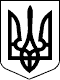 Департамент цивільного захисту, оборонної роботи та взаємодії з правоохоронними органами Черкаської обласної державної адміністрації«ЗАТВЕРДЖЕНО»Протокол Уповноваженої особивід 14.07.2023  № 5Уповноважена особаДмитро ЧУХРІЙТЕНДЕРНА ДОКУМЕНТАЦІЯПредмет закупівлі:Модульні укриття, код CPV за ДК 021:2015:44210000-5: Конструкції та їх частиниПроцедура закупівлі – відкриті торги з особливостями м. Черкаси – 2023Додаток 1Інформація про необхідні технічні, якісні та кількісні характеристики предмету закупівлі: Модульні укриття, код CPV за ДК 021:2015:44210000-5: Конструкції та їх частини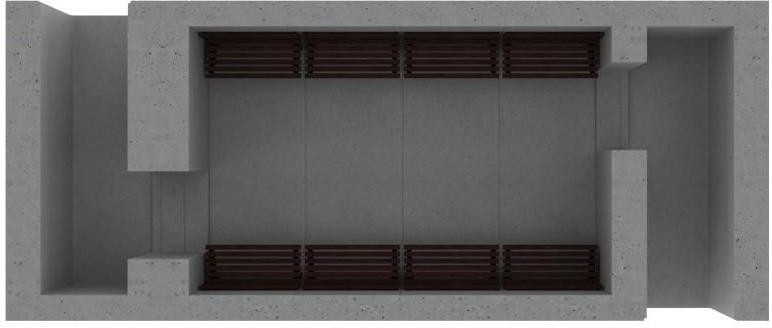 Кількість модульних укриттів: 18 комплектівРозміри модульного укриття (ДхШхВ): 8140х3100х2590 мм.Вмістимість модульних укриттів: 20 осібКомплект модульного укриття має відповідати 4-му класу захисту, що витримує вибухову хвилю 10т/м2.Комлект модульного укриття складається з рядових секцій та залізобетонних плит в кількості 11 елементів, а саме:- рядова секція модульного укриття БП-3 з 2 лавками - 1000х3100х2590 мм, вага – 6,9т., кількість - 5 шт- рядова секція модульного укриття БП-4 - 1000х3100х2590 мм, вага – 5,5т., кількість - 2 шт- стінова панель до модульного укриття СП-4 з дверима - 250х3100х2590 мм, вага – 4,04т., кількість - 2 шт- стінова панель до модульного укриття СП-3 - 250х3100х2590 мм, вага – 5,23т., кількість - 2 штУ вартості даної закупівлі враховані послуги з облаштування модульних укриттів, які Учасник виконує в рамках договору поставки, послуги з облаштування включають в себе:Підготовка поверхні де буде встановлене модульне укриття, а саме: виїмка грунту з вивезенням, улаштування щебеневої підготовки, улаштування армованої бетонної плити товщиною 200 мм;Доставка на місце встановлення елементів модульного укриття – захисної споруди 4-го класу захисту;Монтаж елементів модульного укриття;Герметизація швів з подальшим оздобленням фасаду, а саме: штукатурка + ґрунтування під барашек в кольорі;Нанесення спеціальних вказівників;Встановлення дверей;Внутрішні роботи, а саме: штукатурка стін та стелі з подальшим ґрунтуванням в колір;Встановлення лавок з подальшим фарбуванням в колір.Монтаж електроосвітлення;Влаштування м’якої покрівлі з відливами.Роботи з благоустрою прилеглої території, вивіз сміття.На підтвердження якісних характеристик запропонованого товару, учасники у складі пропозиції надають документ, виданий експертною організацією, який підтверджує, що розрахунковий  надмірний тиск повітряної ударної хвилі, який повинні витримати елементи модульного укриття складає не менше 300кПа, що відповідає класу сховища А-ІІ відповідно до ДБН В.2.2-5-97 «Будинки і споруди. Захисні споруди цивільного захисту».Якість, параметри та виготовлення захисної споруди повинні відповідати ДСТУ 9195:2022 «Швидкоспоруджувані захисні споруди цивільного захисту модульного типу».№Загальні положенняЗагальні положення1231Терміни, які вживаються в тендерній документації1.1. Тендерну документацію розроблено відповідно до вимог Закону України “Про публічні закупівлі” №922-VIII (далі – Закон), згідно наказу Міністерства економічного розвитку і торгівлі України “Про затвердження примірної тендерної документації” №680 від 13.04.2016 року, та у відповідності до Постанови Кабінету Міністрів України від 12 жовтня 2022 р. № 1178 “Особливості здійснення публічних закупівель товарів, робіт і послуг для замовників, передбачених Законом України  “Про публічні закупівлі”, на період дії правового режиму воєнного стану в Україні та протягом 90 днів з дня його припинення або скасування” (із змінами) (далі – Особливості).1.2. Окремі терміни згідно цієї тендерної документації вживаються у значеннях: 1.2.1. Тендерна пропозиція - документи, що разом становлять тендерну пропозицію Учасника щодо предмета закупівлі або його частини (лота), які учасник надає замовнику в електронному вигляді за допомогою веб-порталу уповноваженого органу (шляхом підвантаження документів пропозиції за допомогою електронного майданчика). Учасник у складі пропозиції надає лист про те, що він гарантовано погоджується з умовами тендерної документації, розуміє її зміст та поняття, та про те, що уся інформація, подана ним у складі тендерної пропозиції є невід’ємною її частиною, чинною та достовірною. 1.2.2. Згода суб’єкта персональних даних - добровільне волевиявлення фізичної особи (за умови її проінформованості) щодо надання дозволу на обробку її персональних даних відповідно до сформульованої мети їх обробки, висловлене у письмовій формі або у формі, що дає змогу зробити висновок про надання згоди. У сфері електронної комерції згода суб’єкта персональних даних може бути надана під час реєстрації в інформаційно-телекомунікаційній системі суб’єкта електронної комерції шляхом проставлення відмітки про надання дозволу на обробку своїх персональних даних відповідно до сформульованої мети їх обробки, за умови, що така система не створює можливостей для обробки персональних даних до моменту проставлення відмітки.Персональні дані - відомості чи сукупність відомостей про фізичну особу, яка ідентифікована або може бути конкретно ідентифікована, а саме: реквізити (серія, номер, дата видачі), документу, що посвідчує особу, індивідуальний податковий номер, а також реєстрація місця проживання, відомості про місце роботи. Інформація, що міститься у складі поданих учасниками договорів, укладеними із фізичними особами-підприємцями, не являється персональними даними у розумінні п.1.3. цього розділу.Суб’єкт персональних даних в розрізі даної тендерної документації - фізична особа, персональні дані якої обробляються (містяться у складі пропозиції учасника).Суб’єкти персональних даних, чиї персональні дані містяться у складі документів пропозиції учасника надають згоду суб’єкта (суб’єктів) персональних даних, що адресована замовнику торгів та містять посилання та ідентифікатор даної закупівлі.1.3. До окремих суспільних відносин з приводу організації та проведення цієї публічної закупівлі, в тому числі щодо укладення договору за результатами торгів, його виконання, тощо, та які не врегульовано положеннями цієї тендерної документації, застосовуються відповідні положення Закону, Цивільного кодексу України, Господарського кодексу України, інших чинних нормативно-правових актів.1.4. У разі участі об’єднання учасників усі документи, що становлять тендерну пропозицію такого обєднання, складаються у відповідності до тендерної документації та Закону України “Про публічні закупівлі”.2Інформація про замовника торгів2.1повне найменуванняДепартамент цивільного захисту, оборонної роботи та взаємодії з правоохоронними органами Черкаської обласної державної адміністрації2.2місцезнаходження18029, Черкаська обл., м. Черкаси, вул. Смілянська, 
буд. 131/12.3Ідентифікаційний код замовника в Єдиному державному реєстрі юридичних осіб, фізичних осіб - підприємців та громадських формувань:230000722.4Посадові особи замовника, уповноважені здійснювати зв’язок з учасникамиУповноважена особа:Чухрій Дмитро Олександрович т. 0472-63-15-303Процедура закупівлівідкриті торги з особливостями4Інформація про предмет закупівлі4.1назва предмета закупівліМодульні укриття, код CPV за ДК 021:2015:44210000-5: Конструкції та їх частини4.2опис окремої частини (частин) предмета закупівлі (лота), щодо якої можуть бути подані тендерні пропозиціїзакупівля здійснюється без поділу на лоти 4.3кількість товару та місце його поставкиКількість товару: 18 комплектів. Місце поставки: м. Черкаси4.4.очікувана вартість предмета закупівлі15 000 000,00 грн.4.5умови оплатиВідповідно до умов договору4.5строк поставки товарів Початковий термін виконання є орієнтовним, та визначатиметься датою укладення договору про закупівлю за результатами даних відкритих торгів з особливостями.Строк поставки товару здійснюється не пізнійше 30 днів з моменту укладення договору. Про змогу поставити товар у зазначений термін учасником у складі тендерної пропозиції надається гарантійний лист.5Недискримінація учасників5.1. Вітчизняні та іноземні учасники всіх форм власності та організаційно-правових форм беруть участь у процедурах закупівель на рівних умовах.З огляду на Закон України “Про санкції” та Указ Президента України від 15.05.2017 № 133/2017 “Про рішення Ради національної безпеки та оборони України від 28 квітня 2017 року “Про застосування персональних спеціальних економічних та інших обмежувальних заходів (санкцій)” Учасники повинні надати у складі пропозиції лист-гарантію, щодо дотримання в своїй діяльності норм чинного законодавства України та санкційного, в тому числі: - Закону України “Про санкції” від 14.08.2014р. № 1644-VII; - Закону України “Про запобігання та протидію легалізації (відмиванню) доходів, одержаних злочинним шляхом, фінансуванню тероризму та фінансуванню розповсюдження зброї масового знищення” від 14.10.2014р. № 1702-VII;- Указу Президента України від 15 травня 2017р. № 133/2017; - Рішення РНБО України від 28 квітня 2017 року;-Постанови Кабінету Міністрів від 07.11.2014р. №595 “Деякі питання фінансування бюджетних установ, здійснення соціальних виплат населенню та надання фінансової підтримки окремим підприємствам і організаціям Донецької та Луганської областей”;- Постанови Кабінету Міністрів від 16.12.2015р. №1035 “Про обмеження поставок окремих товарів (робіт, послуг) з тимчасово окупованої території на іншу територію України та/або з іншої території України на тимчасово окуповану територію”;- Постанови Кабінету Міністрів України від 30 грудня 2015р. № 1147 “Про заборону ввезення на митну територію України товарів, що походять з Російської Федерації”.Крім того, в процесі поставки товару за предметом закупівлі не допускається використання товарів/матеріалів/тощо, що підпадають під дію спеціальних економічних та інших обмежувальних заходів (санкцій), а також залучення до роботи суб’єктів господарювання, на яких розповсюджується дія спеціальних економічних та інших обмежувальних заходів (санкцій). 6Інформація про валюту, у якій повинно бути розраховано та зазначено ціну тендерної пропозиції. 6.1. Валютою тендерної пропозиції є національна валюта України – гривня. Усі розрахунки з переможцем даної процедури закупівлі здійснюватимуться у національній валюті України згідно умов договору, укладеного за результатами відкритих торгів з особливостями.Розрахунки за товар здійснюватимуться у національній валюті України згідно з Договором.6.2. У разі, якщо учасником процедури закупівлі є нерезидент, такий учасник має зазначити ціну тендерної пропозицій у національній валюті України – гривні.Цінова пропозиція подається в електронному вигляді через електронну систему закупівель шляхом заповнення електронної форми, а саме окремого поля, в якому Учасником зазначається інформація про ціну тендерної пропозицій. Перерахунок ціни  тендерної пропозицій учасником – нерезидентом з іноземної валюти в гривні здійснюється шляхом помноження ціни пропозиції у валюті І групи класифікації іноземної валюти Національного банку України на офіціальний курс НБУ гривні до такої валюти станом на дату подання тендерної пропозиції. Розрахунок  ціни тендерної пропозицій учасником – нерезидентом здійснюється по формулі: S = C*K + p +В де: S - ціна тендерної пропозицій у національній валюті України – гривні C - ціна товару у валюті І групи;К - офіційний курс НБУ на дату подання  тендерних пропозицій;р - ПДВ, у розмірі встановленому Податковим Кодексом України;В – комісії банків за операціями у іноземній валюті.6.3. Розрахунок ціни тендерної пропозицій учасником – нерезидентом, що здійснюється по вищезазначеній формулі подається у складі тендерної пропозиції, в якому обов’язково відображаються математичні розрахунки та вартісне значення кожного із елементів формули. Відповідний розрахунок ціни тендерної пропозицій подається Учасником-нерезидентом через електронну систему закупівель у складі тендерної пропозиції.6.4. Тендерні пропозиції, ціна яких є вищою, ніж очікувана вартість предмета закупівлі, визначена замовником в оголошенні про проведення даних відкритих торгів з особливостями, Замовником до розгляду прийматися не будуть. Тендерні пропозиції, ціна яких є вищою, ніж очікувана вартість предмета закупівлі, визначена замовником в оголошенні про проведення даних відкритих торгів з особливостями, будуть відхилені Замовником відповідно до абзацу тринадцятого пункту 41 Особливостей здійснення публічних закупівель товарів, робіт і послуг для замовників, передбачених Законом України “Про публічні закупівлі», на період дії правового режиму воєнного стану в Україні та протягом 90 днів з дня його припинення або скасування.7Інформація про мову (мови), якою (якими) повинні бути складені тендерні пропозиції7.1. Під час проведення процедур закупівель всі документи, що готуються Учасниками України, викладаються українською мовою. 7.2.Тендерні пропозиції підготовлені учасниками-нерезидентами можуть бути викладені іншою мовою, при цьому повинні мати завірений переклад українською мовою. У разі розбіжностей з текстом оригіналу перевага надається україномовному тексту.8Інформація про прийняття чи неприйняття до розгляду тендерної пропозиції, ціна якої є вищою, ніж очікувана вартість предмета закупівлі, визначена замовником в оголошенні про проведення відкритих торгів з особливостямиЗамовник не приймає до розгляду тендерні пропозиції, ціни яких є вищими ніж очікувана вартість предмета, визначена замовником в оголошенні про проведення відкритих торгів з особливостями.Порядок унесення змін та надання роз’яснень до тендерної документаціїПорядок унесення змін та надання роз’яснень до тендерної документаціїПорядок унесення змін та надання роз’яснень до тендерної документації1Процедура надання роз’яснень щодо тендерної документації та внесення змін до неї1.1. Надання роз’яснень щодо тендерної документації та внесення змін до неї здійснюється замовником відповідно до цього пункту.Фізична/юридична особа має право не пізніше ніж за три дні до закінчення строку подання тендерної пропозиції звернутися через електронну систему закупівель до замовника за роз’ясненнями щодо тендерної документації та/або звернутися до замовника з вимогою щодо усунення порушення під час проведення тендеру. Усі звернення за роз’ясненнями та звернення щодо усунення порушення автоматично оприлюднюються в електронній системі закупівель без ідентифікації особи, яка звернулася до замовника. Замовник повинен протягом трьох днів з дати їх оприлюднення надати роз’яснення на звернення шляхом оприлюднення його в електронній системі закупівель.Замовник має право з власної ініціативи або у разі усунення порушень вимог законодавства у сфері публічних закупівель, викладених у висновку органу державного фінансового контролю відповідно до статті 8 Закону, або за результатами звернень, або на підставі рішення органу оскарження внести зміни до тендерної документації. У разі внесення змін до тендерної документації строк для подання тендерних пропозицій продовжується замовником в електронній системі закупівель таким чином, щоб з моменту внесення змін до тендерної документації до закінчення кінцевого строку подання тендерних пропозицій залишалося не менше чотирьох днів.Зміни, що вносяться замовником до тендерної документації, розміщуються та відображаються в електронній системі закупівель у вигляді нової редакції тендерної документації додатково до початкової редакції тендерної документації. Замовник разом із змінами до тендерної документації в окремому документі оприлюднює перелік змін, що вносяться. Зміни до тендерної документації у машинозчитувальному форматі розміщуються в електронній системі закупівель протягом одного дня з дати прийняття рішення про їх внесення.У разі несвоєчасного надання замовником роз’яснень щодо змісту тендерної документації електронна система закупівель автоматично зупиняє перебіг відкритих торгів з особливостями.Для поновлення перебігу відкритих торгів з особливостями замовник повинен розмістити роз’яснення щодо змісту тендерної документації в електронній системі закупівель з одночасним продовженням строку подання тендерних пропозицій не менш як на чотири дні.Інструкція з підготовки тендерної пропозиціїІнструкція з підготовки тендерної пропозиціїІнструкція з підготовки тендерної пропозиції1Зміст і спосіб подання тендерної пропозиції1.1 Під час проведення відкритих торгів з особливостями тендерні пропозиції мають право подавати всі заінтересовані особи. Тендерні пропозиції після закінчення кінцевого строку їх подання не приймаються електронною системою закупівель. Строк для подання тендерних пропозицій не може бути менше, ніж сім днів з дня оприлюднення оголошення про проведення відкритих торгів з особливостями в електронній системі закупівель. Не підлягає розкриттю інформація, що обґрунтовано визначена учасником як конфіденційна, у тому числі інформація, що містить персональні дані. Конфіденційною не може бути визначена інформація про запропоновану ціну, інші критерії оцінки, технічні умови, технічні специфікації та документи, що підтверджують відповідність кваліфікаційним критеріям відповідно до статті 16 Закону, і документи, що підтверджують відсутність підстав, визначених пунктом 47 цих особливостей. Замовник, орган оскарження та Держаудитслужба мають доступ в електронній системі закупівель до інформації, яка визначена учасником процедури закупівлі конфіденційною.Оцінка тендерної пропозиції проводиться електронною системою закупівель автоматично на основі критеріїв і методики оцінки, визначених замовником у тендерній документації, шляхом визначення тендерної пропозиції найбільш економічно вигідною. Найбільш економічно вигідною тендерною пропозицією електронна система закупівель визначає тендерну пропозицію, ціна/приведена ціна якої є найнижчою.Якщо була подана одна тендерна пропозиція, електронна система закупівель після закінчення строку для подання тендерних пропозицій, визначених замовником в оголошенні про проведення відкритих торгів з особливостями, не проводить оцінку такої тендерної пропозиції та визначає таку тендерну пропозицію найбільш економічно вигідною.Тендерні пропозиції подаються відповідно до порядку, визначеного статтею 26 Закону, крім положень частин четвертої, шостої та сьомої статті 26 Закону. Тендерна пропозиція подається в електронному вигляді через електронну систему закупівель шляхом заповнення електронних форм з окремими полями, де зазначається інформація про ціну, інформація від учасника процедури закупівлі про його відповідність (кваліфікаційному) критеріям,  шляхом завантаження необхідних документів, що вимагаються замовником у тендерній документації, а саме:- інформації та документів, що підтверджують відповідність учасника кваліфікаційним критеріям; - інформації про необхідні технічні, якісні та кількісні характеристики предмета закупівлі, а також відповідну технічну специфікацію (у разі потреби (плани, креслення, малюнки чи опис предмета закупівлі) – відповідно до частини 6 розділу ІІІ тендерної документації та Додатку 1 до даної тендерної документації;- інформацією в довільній формі, що містить погодження учасника щодо укладення договору про закупівлю за результатами даних відкритих торгів з особливостями згідно істотних умов договору та змін до нього; - документом, що підтверджує надання учасником забезпечення тендерної пропозиції, а саме документом електронної гарантії (відповідно до документації) у вигляді файлу, збереженого у форматі, придатному для перевірки накладення електронного цифрового підпису уповноваженої посадової особи гаранта на сайті Центрального засвідчувального органу за посиланням –http://czo.gov.ua/verify, у разі, якщо таке забезпечення вимагається замовником;- документами, що підтверджують повноваження посадової особи або представника учасника процедури закупівлі щодо підпису документів тендерної пропозиції відповідно до вимог тендерної документації*;- іншою інформацією та документами, необхідність подання яких у складі тендерної пропозиції передбачена умовами цієї документації.*Повноваження щодо підпису документів, що подаються учасником у складі тендерної пропозиції, а так само інші повноваження на представництво інтересів учасника під час проведення процедури закупівлі підтверджуються: для посадових (службових) осіб учасника, які уповноважені підписувати документи пропозиції та вчиняти інші юридично значущі дії від імені учасника на підставі положень установчих документів – копії розпорядчих документів, про призначення (обрання) на посаду відповідної особи (копія наказу про призначення та/ або протоколу зборів засновників, тощо) Для осіб, що уповноважені представляти інтереси учасника під час проведення процедури закупівлі, та які не входять до кола осіб, які представляють інтереси учасника без довіреності – довіреність, оформлена у відповідності до вимог чинного законодавства, зі строком дії не менше ніж до завершення строку дійсності тендерної пропозиції. У разі якщо тендерна пропозиція подається об’єднанням учасників, до неї обов’язково включається документ про створення такого об’єднання. Особа, що визначена згідно даного пункту, складає згоду суб’єкта персональних даних згідно вимог чинного законодавства України, та відповідно така згода надається у складі тендерної пропозиції. У разі наявності в установчих документах певних обмежень (за строком, сумою тощо) – надати документ (рішення, протокол, дозвіл тощо), який надає право підписувати документи, що входять до складу тендерної пропозиції та укладати такий договір) та в якому міститься необхідна та достатня інформація для перевірки замовником повноваження посадової особи або представника учасника процедури закупівлі на підписання, також надати Статут (установчий документ) в останній редакції такого Учасника.1.2. Кожен учасник має право подати тільки одну тендерну пропозицію. Подаючи тендерну пропозицію Учасник торгів тим самим погоджується з усіма умовами та вимогами цієї тендерної документації.1.3. Всі визначені цією документацією документи тендерної пропозиції завантажуються в електронну систему закупівель у вигляді скан-копій придатних для машинозчитування (у форматі pdf), виготовлених з оригіналів документів, складених безпосередньо учасником (довідки в довільній формі, інші документи, складені учасником згідно цієї документації), з копій документів, надання яких вимагається згідно цієї документації, а так само з оригіналів документів, виданих учаснику іншими організаціями, підприємствами та установами, та необхідність у наданні яких вимагається згідно цієї документації (наприклад, відгуки, тощо). Зміст та вигляд документів повинен відповідати документам, згідно яких виготовляються скан-копії. Скановані документи повинні бути розбірливими та читабельними. Якщо у складі тендерної пропозиції учасника надано скан-копію будь-якого документу, текст якої є нечитабельним (нечітке зображення, відсутність окремих фрагментів сторінки /інформації документу на його копії, тощо), сформовані не у відповідності з вимогами тендерної документації, фотозображення мають частково відсканований документ, та ін, вважатиметься, що учасник не надав такого документу. Якщо тендерною документацією вимагається надання будь-якого документу або інформації, передбачено, що така інформація має бути достовірною. Сканований варіант пропозицій не повинен містити різних накладень, малюнків (наприклад, накладених підписів, печаток) в іншому випадку пропозиція учасника може бути відхилена. За підроблення документів, печаток, штампів та бланків, використання підроблених документів, печаток, штампів Учасники торгів несуть кримінальну відповідальність згідно статті 358 Кримінального кодексу України.1.4. Під час використання електронної системи закупівель з метою подання тендерних пропозицій та їх оцінки документи та дані створюються та подаються учасником з урахуванням вимог законів України “Про електронні документи та електронний документообіг” та “Про електронні довірчі послуги”, тобто тендерна пропозиція повинна містити накладений електронний підпис учасника/уповноваженої особи учасника процедури закупівлі, повноваження якої щодо підпису документів тендерної пропозиції підтверджуються відповідно до вимог цієї Документації.1.5. Опис та приклади формальних несуттєвих помилок:Згідно з наказом Мінекономіки від 15.04.2020 № 710 “Про затвердження Переліку формальних помилок” та на виконання пункту 19 частини 2 статті 22 Закону в тендерній документації наведено опис та приклади формальних (несуттєвих) помилок, допущення яких учасниками не призведе до відхилення їх тендерних пропозицій у наступній редакції:Формальними (несуттєвими) вважаються помилки, що пов’язані з оформленням тендерної пропозиції та не впливають на зміст тендерної пропозиції, а саме - технічні помилки та описки. Опис формальних помилок:1) Інформація/документ, подана учасником процедури закупівлі у складі тендерної пропозиції, містить помилку (помилки) у частині:- уживання великої літери;- уживання розділових знаків та відмінювання слів у реченні;- використання слова або мовного звороту, запозичених з іншої мови;- зазначення унікального номера оголошення про проведення конкурентної процедури закупівлі, присвоєного електронною системою закупівель та/або унікального номера повідомлення про намір укласти договір про закупівлю - помилка в цифрах;- застосування правил переносу частини слова з рядка в рядок;- написання слів разом та/або окремо, та/або через дефіс;- нумерації сторінок/аркушів (у тому числі кілька сторінок/аркушів мають однаковий номер, пропущені номери окремих сторінок/аркушів, немає нумерації сторінок/аркушів, нумерація сторінок/аркушів не відповідає переліку, зазначеному в документі).2) Помилка, зроблена учасником процедури закупівлі під час оформлення тексту документа / унесення інформації в окремі поля електронної форми тендерної пропозиції (у тому числі комп’ютерна коректура, заміна літери (літер) та/або цифри (цифр), переставлення літер (цифр) місцями, пропуск літер (цифр), повторення слів, немає пропуску між словами, заокруглення числа), що не впливає на ціну тендерної пропозиції учасника процедури закупівлі та не призводить до її спотворення та/або не стосується характеристики предмета закупівлі, кваліфікаційних критеріїв до учасника процедури закупівлі.3) Невірна назва документа (документів), що подається учасником процедури закупівлі у складі тендерної пропозиції, зміст якого відповідає вимогам, визначеним замовником у тендерній документації.4) Окрема сторінка (сторінки) копії документа (документів) не завірена підписом та / або печаткою учасника процедури закупівлі (у разі її використання).5) У складі тендерної пропозиції немає документа (документів), на який посилається учасник процедури закупівлі у своїй тендерній пропозиції, при цьому замовником не вимагається подання такого документа в тендерній документації.6) Подання документа (документів) учасником процедури закупівлі у складі тендерної пропозиції, що не містить власноручного підпису уповноваженої особи учасника процедури закупівлі, якщо на цей документ (документи) накладено її кваліфікований електронний підпис.7) Подання документа (документів) учасником процедури закупівлі у складі тендерної пропозиції, що складений у довільній формі та не містить вихідного номера.8) Подання документа учасником процедури закупівлі у складі тендерної пропозиції, що є сканованою копією оригіналу документа/електронного документа.9) Подання документа учасником процедури закупівлі у складі тендерної пропозиції, який засвідчений підписом уповноваженої особи учасника процедури закупівлі та додатково містить підпис (візу) особи, повноваження якої учасником процедури закупівлі не підтверджені (наприклад, переклад документа завізований перекладачем тощо).10) Подання документа (документів) учасником процедури закупівлі у складі тендерної пропозиції, що містить (містять) застарілу інформацію про назву вулиці, міста, найменування юридичної особи тощо, у зв’язку з тим, що такі назва, найменування були змінені відповідно до законодавства після того, як відповідний документ (документи) був (були) поданий (подані).11) Подання документа (документів) учасником процедури закупівлі у складі тендерної пропозиції, в якому позиція цифри (цифр) у сумі є некоректною, при цьому сума, що зазначена прописом, є правильною.12) Подання документа (документів) учасником процедури закупівлі у складі тендерної пропозиції в форматі, що відрізняється від формату, який вимагається замовником у тендерній документації, при цьому такий формат документа забезпечує можливість його перегляду.Приклади формальних помилок:- “Інформація в довільній формі” замість “Інформація”,  “Лист-пояснення” замість “Лист”, “довідка” замість “гарантійний лист”, “інформація” замість “довідка”; - “м.київ” замість “м.Київ”;- “поряд -ок” замість “поря – док”;- “ненадається” замість “не надається”;- “______________№_____________” замість “14.08.2020 №320/13/14-01”.Завантажені учасником у складі тендерної пропозимції документи та/або інформація, що не вимагалася Замовником згідно даної тенедерної документації, не вважається документом та не розглядається уповноважною особою Замовника. 1.6. Учасник не позбавляється права надавати додаткові документи, що на його думку є необхідними, а в останньому випадку таке не може розцінюватись як невідповідність вимогам цієї документації. У разі, якщо Учасник відповідно до норм чинного законодавства не зобов’язаний складати вказані в даній тендерній документації документи, він надає лист-роз’яснення в довільній формі, в якому зазначає законодавчі підстави ненадання документів. Наявність в Учасника певного документу, але неможливість його надання в складі тендерної пропозиції, не є законодавчою підставою відсутності документу в складі тендерної пропозиції. Відсутність будь-яких запитань або уточнень стосовно змісту та викладення вимог тендерної документації з боку Учасників процедури закупівлі, означатиме, що Учасники процедури закупівлі, що беруть участь в цих торгах, повністю усвідомлюють зміст цієї тендерної документації та вимоги, викладені Замовником при підготовці цієї закупівлі.2Забезпечення тендерної пропозиціїУчасник закупівлі має надати забезпечення пропозиції у формі: електронної страхової гарантії. Строк дії забезпечення тендерної пропозиції – не менше строку дії тендерної пропозиції.Розмір тендерного забезпечення: 30 000,00 грн. (тридцять тисяч гривень 00 копійок). Забезпечення тендерної пропозиції має бути оформлене у відповідності до наказу Міністерства розвитку економіки, торгівлі та сільського господарства України від 14.12.2020 № 2628 «Про затвердження форми і Вимог до забезпечення тендерної пропозиції / пропозиції» і Закону.Учасник надає страхову гарантію, у вигляді електронного документу (файлу в форматі PDF) з одночасним документальним підтвердженням її чинності, шляхом накладення кваліфікованого електронного підпису уповноваженої на підписання особи та електронно-цифрової печатки фінансової установи, через електронну систему закупівель, з обов’язковим зазначенням у тексті гарантії посилання на програмний комплекс та його версію, яким накладено КЕП (підпис та печатку) для можливості перевірки такого підпису та печатки. За умови, що надана гарантія підписана не керівником (директором, головою правління), учасник повинен надати через електронну систему закупівель довіреність, що засвідчує право надання та підпису страхової гарантії від імені фінансової установи уповноваженій на це особі, з одночасним документальним підтвердженням КЕП підписанта (керівника, директора, голови правління, тощо) та КЕП печатки фінансової установи.Гарантія повинна бути безвідкличною та безумовною та підтверджувати дію страхового захисту фінансового ризику невиконання або неналежного виконання страхувальником умов визначених в тендерній документації «Умови повернення чи неповернення забезпечення тендерної пропозиції», з обов’язковим посиланням на номер, очікувану вартість, дату оголошення закупівлі, вказаному на порталі prozorro.gov.ua., а також дату, номер і назву (у разі наявності таких реквізитів) відповідного документа, з якого виникають базові відносини. Страхова гарантія повинна передбачати гарантоване погодження продовження строку дії забезпечення тендерної пропозиції, у випадку, якщо замовник вимагатиме від учасників продовження строку дії тендерної пропозицій, в порядку передбаченому чинним законодавством, з посиланням на відповідні законодавчі норми.Учасник закупівлі під час надання забезпечення пропозиції, для підтвердження права Гаранта на здійснення відповідної діяльності, через електронну систему закупівель надає також скановані копії наступних документів: - свідоцтво про реєстрацію страхової компанії в Державному реєстрі фінансових установ; - ліцензію на здійснення страхової діяльності у формі добровільного страхування фінансових ризиків видану НБУ (або інформацію від фінансової установи у вигляді довідки, яка підтверджує наявність діючої ліцензії, що надає право провадити вищезазначену діяльність); - внутрішні правила (далі – «Правила») надання фінансових послуг (або додаток чи витяг з «Правил») та відповідну «Програму добровільного страхування фінансових ризиків, повʼязаних з невиконанням або неналежним виконанням страхувальником вимог тендерної документації»  (далі – «Програма»), складену до «Правил», яка має обовʼязково відображати ризики (умови неповернення забезпечення тендерної пропозиції) передбачені наказом Міністерства розвитку економіки, торгівлі та сільського господарства України від 14.12.2020 № 2628 «Про затвердження форми і Вимог до забезпечення тендерної пропозиції / пропозиції» і Закону України «Про публічні закупівлі».В наданій гарантії обов’язкове посилання на пункт, частину, розділ «Правил», що підтверджують обов’язок відшкодування вищезазначеного ризику (ризиків).Страхова виплата не може бути меншою ніж страхова сума, до даної виплати не може застосовуватись франшиза, на бенефіціара не можуть покладатись будь-які витрати пов’язані з отриманням страхової суми в розмірі забезпечення тендерної пропозиції. Учасник у складі пропозиції надає підтвердження отримання страховою компанією оплати за страхову гарантію (лист від страхової компанії з зазначенням ідентифікатора процедури закупівлі та копію платіжного доручення). Положення страхової гарантії повинні відповідати положенням Закону України «Про страхування», «Про публічні закупівлі», «Правилам» (та/або змін до Правил) добровільного страхування фінансових ризиків, затвердженим страховою компанією та зареєстрованим НБУ, Ліцензійним умовам провадження господарської діяльності з надання фінансових послуг (крім професійної діяльності на ринку цінних паперів) та «Програмі», що повинно бути відображено у наданій страховій гарантії. Положення Договору добровільного страхування фінансового ризику невиконання або неналежного виконання страхувальником вимог тендерної документації не можуть містити умов, що суперечать тексту страхової гарантії та будь-яким чином обмежують права бенефіціара. Надання договору добровільного страхування у складі пропозиції не є обов’язковим, але, у разі його ненадання з боку учасника, текст «страхової гарантії» має містити підтвердження щодо відповідності умов страхового договору – умовам самої «страхової гарантії», наданої згідно цього договору та вимог тендерної документації Замовника.Текст «страхової гарантії» «Правил» (та\або витягів чи додатків до них) та «Програми» не можуть містити:- умов про зменшення відповідальності гаранта в будь-якому випадку (окрім закінчення строку дії договору страхування фінансового ризику);- умов, що застрахованим ризиком є нанесення збитків (втрат, тощо) подібного змісту: «Страховик виплачує страхове  відшкодування за нанесені Вигодонабувачу збитки, що визнані страхувальником у добровільному порядку за попередньою згодою страховика або встановлена рішенням суду, що набуло чинності»;- умов про обов’язкове надання принципалом письмового підтвердження про настання гарантійного випадку і причин його настання;- умови про припинення зобов’язання гаранта за гарантією у випадку одержання гарантом оригіналу цієї гарантії, про що у складі пропозиція надається лист-гарантія в довільній формі адресований Замовнику від установи, що видала гарантію.3Умови повернення чи неповернення забезпечення тендерної пропозиції3.1.Забезпечення тендерної пропозиції/пропозиції не повертається відповідно до частини 3 статті 25 Закону з урахуванням Особливостей у разі:1) відкликання тендерної пропозиції / пропозиції учасником після закінчення строку її подання, але до того, як сплив строк, протягом якого тендерні пропозиції вважаються дійсними;2) непідписання договору про закупівлю учасником, який став переможцем тендеру / відкритих торгів з особливостями;3) ненадання переможцем процедури закупівлі (крім переговорної процедури закупівлі) у строк, визначений абзацом 15 пункту 47 Особливостей, документів, що підтверджують відсутність підстав, установлених пунктом 47 Особливостей;4) ненадання переможцем процедури закупівлі (крім переговорної процедури закупівлі) / відкритих торгів з особливостями забезпечення виконання договору про закупівлю після отримання повідомлення про намір укласти договір про закупівлю, якщо надання такого забезпечення передбачено тендерною документацією / оголошенням про проведення відкритих торгів з особливостями.3.2.Забезпечення тендерної пропозиції/пропозиції повертається учаснику відповідно до частини 4 статті 25 Закону в разі:1) закінчення строку дії тендерної пропозиції та забезпечення тендерної пропозиції / пропозиції, зазначеного в тендерній документації / оголошенні про проведення відкритих торгів з особливостями;2) укладення договору про закупівлю з учасником, який став переможцем процедури закупівлі (крім переговорної процедури закупівлі) / відкритих торгів з особливостями;3) відкликання тендерної пропозиції / пропозиції до закінчення строку її подання;4) закінчення тендеру / відкритих торгів з особливостями в разі неукладення договору про закупівлю з жодним з учасників, які подали тендерні пропозиції / пропозиції.4Строк, протягом якого тендерні пропозиції є дійсними4.1. Тендерні пропозиції залишаються дійсними протягом зазначеного в тендерній документації строку, який у разі необхідності може бути продовжений, тобто до моменту укладання договору з переможцем торгів, або до відміни торгів чи визнання замовником торгів такими, що не відбулись, але не менше ніж 90 днів із дати кінцевого строку подання тендерних пропозицій.До закінчення зазначеного строку замовник має право вимагати від учасників процедури закупівлі продовження строку дії тендерних пропозицій. Учасник процедури закупівлі має право:- відхилити таку вимогу, не втрачаючи при цьому наданого ним забезпечення тендерної пропозиції;- погодитися з вимогою та продовжити строк дії поданої ним тендерної пропозиції і наданого забезпечення тендерної пропозиції.У разі необхідності учасник процедури закупівлі має право з власної ініціативи продовжити строк дії своєї тендерної пропозиції, повідомивши про це замовникові через електронну систему закупівель.5Кваліфікаційні критерії до учасників та вимоги, установлені пунктом 47 Особливостей5.1.  У разі участі об’єднання учасників підтвердження відповідності кваліфікаційним критеріям здійснюється з урахуванням узагальнених об’єднаних показників кожного учасника такого об’єднання на підставі наданої об’єднанням інформації. У разі коли учасник процедури закупівлі має намір залучити інших суб’єктів господарювання як субпідрядників/співвиконавців в обсязі не менш як 20 відсотків вартості договору про закупівлю у разі закупівлі робіт або послуг для підтвердження його відповідності кваліфікаційним критеріям відповідно до частини третьої статті 16 Закону (у разі застосування таких критеріїв до учасника процедури закупівлі), замовник перевіряє таких суб’єктів господарювання на відсутність підстав, визначених у пункті 47 Особливостей.При наданні документів для підтвердження відповідності учасника кваліфікаційному(-им) критерію(-ям), учасник може не висвітлювати відомості, які можуть становити комерційну таємницю, у разі якщо це не заважає підтвердженню встановленому(-им) кваліфікаційному(-им) критерію(-ям).Для проведення цієї закупівлі замовник вважає, що учасник, який надає у складі тендерної пропозиції інформацію, що містить будь-які персональні дані (про працівників, посадових осіб, контрагентів учасника тощо), вчиняє такі дії правомірно з дотриманням вимог Закону України “Про захист персональних даних”.Учасники при поданні тендерної пропозиції повинні враховувати норми:Постанови Кабінету Міністрів України “Про забезпечення захисту національних інтересів за майбутніми позовами держави Україна у зв’язку з військовою агресією Російської Федерації” від 03.03.2022 № 187, оскільки замовник не може виконувати зобов’язання, кредиторами за якими є Російська Федерація або особи пов’язані з країною агресором, що визначені підпунктом 1 пункту 1 цієї Постанови;Постанови Кабінету Міністрів України “Про застосування заборони ввезення товарів з Російської Федерації” від 09.04.2022 № 426, оскільки цією постановою заборонено ввезення на митну територію України в митному режимі імпорту товарів з Російської Федерації;Закону України “Про забезпечення прав і свобод громадян та правовий режим на тимчасово окупованій території України” від 15.04.2014 №1207-VII.А також враховувати, що замовникам забороняється здійснювати публічні закупівлі товарів, робіт і послуг у громадян Російської Федерації/Республіки Білорусь (крім тих, що проживають на території України на законних підставах); юридичних осіб, утворених та зареєстрованих відповідно до законодавства Російської Федерації/Республіки Білорусь; юридичних осіб, утворених та зареєстрованих відповідно до законодавства України, кінцевим бенефіціарним власником, членом або учасником (акціонером), що має частку в статутному капіталі 10 і більше відсотків (далі – активи), якої є Російська Федерація/Республіка Білорусь, громадянин Російської Федерації/Республіки Білорусь (крім тих, що проживають на території України на законних підставах), або юридичних осіб, утворених та зареєстрованих відповідно до законодавства Російської Федерації/Республіки Білорусь, крім випадків коли активи в установленому законодавством порядку передані в управління Національному агентству з питань виявлення, розшуку та управління активами, одержаними від корупційних та інших злочинів.Також, учасники при поданні тендерної пропозиції повинні враховувати норми Закону України «Про забезпечення прав і свобод громадян та правовий режим на тимчасово окупованій території України» від 15.04.2014 № 1207-VII. Якщо такі вимоги не враховано, то учасник вважатиметься таким, що не відповідає встановленим у тендерній документації вимогам, а його тендерна пропозиція підлягатиме відхиленню на підставі пункту 44 Особливостей.Замовник самостійно перевіряє інформацію про те, що учасник не здійснює господарську діяльність або його місцезнаходження (місце проживання – для фізичних осіб- підприємців) не знаходиться на тимчасово окупованій території у Переліку територій, на яких ведуться (велися) бойові дії або тимчасово окупованих Російською Федерацією, затвердженого наказом Міністерства з питань реінтеграції тимчасово окупованих територій України від 22.12.2022 № 309 (зі змінами). У разі, якщо місцезнаходження учасника зареєстроване на тимчасово окупованій території, учасник у складі тендерної пропозиції має надати підтвердження зміни податкової адреси на іншу територію України видане уповноваженим на це органом.У випадку якщо учасник зареєстрований на тимчасово окупованій території та учасником не надано у складі тендерної пропозиції підтвердження зміни податкової адреси на іншу територію України видане уповноваженим на це органом, замовник відхиляє його тендерну пропозицію на підставі абзацу 5 підпункту 2 пункту 44 Особливостей, а саме: тендерна пропозиція не відповідає вимогам, установленим у тендерній документації відповідно до абзацу 1 частини 3 статті 22 Закону.Переможець процедури закупівлі у строк, що не перевищує 4 (чотири) дні з дати оприлюднення в електронній системі закупівель повідомлення про намір укласти договір про закупівлю, повинен надати замовнику шляхом оприлюднення в електронній системі закупівель документи, що підтверджують відсутність підстав, зазначених у підпунктах 3, 5, 6 і 12 та в абзаці 14 пункту 47 Особливостей, а саме:Документ, що підтверджує відсутність підстави, визначеної підпунктом 3 пункту 47 Особливостей, а саме надає на керівника учасника процедури закупівлі/ фізичну особу, яка є учасником процедури закупівлі інформаційну довідку з Єдиного державного реєстру осіб, які вчинили корупційні або пов’язані з корупцією правопорушення, яку можна отримати стосовно фізичних осіб, які вчинили корупційні або пов’язані з корупцією правопорушення за посиланням https://corruptinfo.nazk.gov.ua/reference/getpersonalreference/indi vidual. Зазначений документ повинен містити реквізити для перевірки, зокрема QR-код та/або номер. Дата документа повинна бути не раніше ніж учаснику було направлено повідомлення про намір укласти договір.Документ, що підтверджує відсутність підстав, визначених підпунктами 5, 6 та 12 пункту 47 Особливостей, а саме надає на фізичну особу, яка є учасником процедури закупівлі/керівника учасника процедури закупівлі витяг з інформаційно-аналітичної системи «Облік відомостей про притягнення особи до кримінальної відповідальності та наявності судимості» (далі – Витяг), що можна отримати за посиланням https://vytiah.mvs.gov.ua/app/landing.Витяг повинен містити реквізити для перевірки, зокрема QR- код та/або номер. Дата документа повинна бути не більше місячної давнини від дати подання документа.2. Довідка у довільній формі про відсутність фактів не виконання своїх зобов’язань за раніше укладеним договором про закупівлю з замовником, що призвело до його дострокового розірвання, і було застосовано санкції у вигляді штрафів та/або відшкодування збитків протягом трьох років з дати дострокового розірвання такого договору.Учасники нерезиденти подають документи, що передбачені вимогами цієї тендерної документації, у відповідності до законодавства країни їх реєстрації. Якщо документ не передбачений законодавством країни реєстрації учасника нерезидента, він подає довідку у довільній формі із обґрунтуванням відсутності відповідного документа. Не надання такої довідки прирівнюється до ненадання відповідного документа.Переможець процедури закупівлі може надати шляхом оприлюднення в Систему додатково інші документи, що підтверджують відсутність інших підстав, визначених пунктом 47 Особливостей.При цьому, відповідальність за достовірність надання інформації несе переможець процедури закупівлі.До уваги переможця процедури закупівлі!У випадку ненадання переможцем документів, передбачених цією тендерною документацією, або надання їх із порушенням терміну або вимог, передбачених тендерною документацією, або у випадку, якщо щодо переможця наявні підстави для відмови, передбачені пунктом 47 Особливостей, переможець вважається таким, що не надав у спосіб, зазначений в тендерній документації, документи, що підтверджують відсутність підстав, визначених у підпунктах 3, 5, 6 і 12 та в абзаці 14 пункту 47 Особливостей.6Інформація про технічні, якісні та кількісні характеристики предмета закупівлі6.1. Учасники процедури закупівлі повинні надати в складі тендерних пропозицій: - інформацію та документи, які підтверджують відповідність тендерної пропозиції учасника технічним, якісним, кількісним та іншим вимогам до предмета закупівлі, установленим замовником (у вигляді довідки довільної форми з відомостями, відповідно до Додатку 1 тендерної документації);Учасники також додають документи, визначені у Інформації про необхідні технічні, якісні та кількісні характеристики предмету закупівлі.6.2. У цій документації всі посилання на конкретні марку чи виробника або на конкретний процес, що характеризує продукт чи послугу певного суб’єкта господарювання, чи на торгові марки, патенти, типи або конкретне місце походження чи спосіб виробництва вживаються у значенні “…. “або еквівалент””. 6.3. Технічні, якісні характеристики предмета закупівлі повинні відповідати вимогам чинного законодавства (державним стандартам (технічним умовам)) із захисту довкілля та основним вимогам державної політики України в галузі захисту довкілля під час його належної експлуатації. Для цього, учасник подає у складі тендерної документації довідку чи лист довільної форми, щодо дотримання вимог чинного законодавства із захисту довкілля.Учасник процедури закупівлі має надати документи що підтверджують наявність в Учасника власної чи залученої акредитованої вимірювальної(них) (випробувальної(них)) лабораторії(й) для проведення вхідного та операційного контролю (далі – вимірювальна лабораторія), яка спроможна виконувати контроль якості будівельних матеріалів, виробів і конструкцій, які необхідні для виконання послуг з облаштування (зокрема, але не виключно: розчини будівельні, цемент). Для документального підтвердження наявності вимірювальної(-их) лабораторії(-й) Учасник повинен надати:-довідку в довільній формі про наявність вимірювальної(-их) лабораторії(-й) у учасника із спроможності виконання вищезазначених робіт;-	копія чинного договору з усіма додатками та невід’ємними частинами до договору про залучення сторонньої(-іх) вимірювальної(-их) лабораторії(-й) Учасником (надається щодо залученої(их) лабораторії(й)) або документу, що підтверджує право власності на лабораторію, у разі наявності власної лабораторії;Випробувальна лабораторія, повинна відповідати вимогам ДСТУ ISO 10012:2005 (на підтвердження, у складі пропозиції, надати копію діючого свідоцтва про відповідність системи вимірювань вимогам ДСТУ ISO 10012:2005 зі сферою об’єктів вимірювань). Послуги лабораторії з випробувань будівельних матеріалів та конструкції мають відповідати вимогам:-	Технічного регламенту будівельних виробів, будівель і споруд, затвердженого постановою КМУ від 20.12.2006 року №1764;-	ДСТУ-Н Б А.1.1-83:2008 «Настанова. Керівний документ В щодо визначення контролю виробництва на підприємстві в технічних умовах на будівельні вироби»;-	ДСТУ Б А.1.2-1:2007 «Система ліцензування та сертифікації у будівництві. Оцінювання відповідності у будівництві згідно з Технічним регламентом будівельних виробів, будівель і споруд. Основні положення». На підтвердження відповідності лабораторії вищезазначеним вимогам, у складі пропозиції надати копію діючого сертифікату відповідності виданого уповноваженим органом оцінки відповідності будівельних матеріалів виробів будівель і споруд з усіма додатками. Автоматизована система управління (інформаційна система) лабораторії має відповідати вимогам ДСТУ ISO\IEC 17025:2019 та ДСТУ ISO 9001:2015, що підтверджується шляхом надання копії діючого сертифікату відповідності, виданого органом з оцінки відповідності акредитованим в установленому порядку (НААУ) – на підтвердження надати сферу акредитації ОС (ООВ), завірену Національним агентством з акредитації України. Додатково, у складі пропозиції надається лист від лабораторії, адресований Замовнику, в якому лабораторія підтверджує можливість виконання контролю якості основних матеріалів, що використовуються для надання послуг по даній закупівлі, із зазначенням назви процедури та її ідентифікатора на веб-порталі Уповноваженого органу з питань публічних закупівель.Для виконання облаштування модульного укриття Учасник надає діючу(і) ліцензію(ї) на провадження певного виду робіт, що передбачені технічним завданням (Додаток 1 до тендерної документації).7Інформація про субпідрядника / співвиконавцяЗакуповується товар, тому вимоги щодо надання інформації про субпідрядника/співвиконавця не встановлюються.8Внесення змін або відкликання тендерної пропозиції учасником9.1. Учасник процедури закупівлі має право внести зміни до своєї тендерної пропозиції або відкликати її до закінчення кінцевого строку її подання без втрати свого забезпечення тендерної пропозиції. Такі зміни або заява про відкликання тендерної пропозиції враховуються якщо вони отримані електронною системою закупівель до закінчення кінцевого строку подання тендерних пропозицій.9Ступень локалізації виробництваНе застосовується Подання та розкриття тендерної пропозиціїПодання та розкриття тендерної пропозиціїПодання та розкриття тендерної пропозиції1Кінцевий строк подання тендерної пропозиції1.1. Кінцевий строк подання тендерних пропозицій 26.07.2023 року 00:00.1.2. Отримана тендерна пропозиція автоматично вноситься до реєстру отриманих тендерних пропозицій.1.3. Електронна система закупівель автоматично формує та надсилає повідомлення учаснику про отримання його пропозиції із зазначенням дати та часу. Електронна система закупівель повинна забезпечити можливість подання тендерної пропозиції всім особам на рівних умовах.2Дата та час розкриття тендерної пропозиції2.1. Дата і час розкриття тендерних пропозицій, дата і час проведення електронного аукціону визначаються електронною системою закупівель автоматично в день оприлюднення замовником оголошення про проведення відкритих торгів з особливостями в електронній системі закупівель.2.2. Розкриття тендерних пропозицій відбувається відповідно до статті 28 Закону (положення абзацу третього частини першої статті 28 Закону не застосовується).Оцінка тендерної пропозиціїОцінка тендерної пропозиціїОцінка тендерної пропозиції1Перелік критеріїв оцінки та методика оцінки тендерних пропозицій із зазначенням питомої ваги кожного критерію1.1. Розгляд та оцінка тендерних пропозицій відбуваються відповідно до статті 29 Закону (положення частин другої, дванадцятої та шістнадцятої статті 29 Закону не застосовуються) з урахуванням положень пункту 40 Особливостей. 1.2. Єдиним критерієм оцінки згідно даної процедури відкритих торгів з особливостями є ціна (питома вага критерію – 100%). Згідно ч. 1 ст. 29 Закону оцінка тендерних пропозицій проводиться автоматично електронною системою закупівель на основі критеріїв і методики оцінки, зазначених у цій тендерній документації.1.3. До оцінки тендерних пропозицій приймається сума, що становить загальну вартість тендерної пропозиції кожного окремого учасника, розрахована з урахуванням вимог щодо технічних, якісних та кількісних характеристик предмету закупівлі, визначених цією документацією, в тому числі з урахуванням включення до ціни податку на додану вартість (ПДВ), якщо учасник є платником ПДВ, інших податків та зборів, що передбачені чинним законодавством, та мають бути включені таким учасником до вартості товарів, робіт або послуг.2Інша інформація2.1. Замовник у тендерній документації може зазначити іншу інформацію відповідно до вимог законодавства, яку вважає за необхідне включити.Згідно п. 3 ч. 1 ст. 1 Закону аномально низька ціна тендерної пропозиції (далі - аномально низька ціна) – ціна/приведена ціна найбільш економічно вигідної тендерної пропозиції за результатами аукціону, яка є меншою на 40 або більше відсотків від середньоарифметичного значення ціни/приведеної ціни тендерних пропозицій інших учасників на початковому етапі аукціону, та/або є меншою на 30 або більше відсотків від наступної ціни/приведеної ціни тендерної пропозиції за результатами проведеного електронного аукціону. Аномально низька ціна визначається електронною системою закупівель автоматично за умови наявності не менше двох учасників, які подали свої тендерні пропозиції щодо предмета закупівлі або його частини (лота).2.2. Учасник, який надав найбільш економічно вигідну тендерну пропозицію, що є аномально низькою, повинен надати протягом одного робочого дня з дня визначення найбільш економічно вигідної тендерної пропозиції обгрунтування в довільній формі щодо цін або вартості відповідних товарів, робіт чи послуг тендерної пропозиції.Замовник може відхилити аномально низьку тендерну пропозицію, у разі якщо учасник не надав належного обґрунтування вказаної у ній ціни або вартості, та відхиляє аномально низьку тендерну пропозицію у разі ненадходження такого обґрунтування протягом строку, визначеного згідно цього пункту.Обґрунтування аномально низької тендерної пропозиції може містити інформацію про:1) досягнення економії завдяки застосованому технологічному процесу виробництва товарів, порядку надання послуг чи технології будівництва;2) сприятливі умови, за яких учасник може поставити товари, надати послуги чи виконати роботи, зокрема спеціальна цінова пропозиція (знижка) учасника;3) отримання учасником державної допомоги згідно із законодавством.2.3. Учасник відповідає за одержання всіх необхідних дозволів, ліцензій, сертифікатів (у тому числі експортних та імпортних) та інших документів, пов’язаних із поданням пропозиції, та самостійно несе всі витрати на їх отримання.Будь-які витрати учасника, пов’язані з підготовкою та поданням пропозиції, не відшкодовуються замовником незалежно від результату торгів.2.4. Відсутність будь-яких запитань або уточнень стосовно змісту та викладання вимог тендерної документації з боку учасників процедури закупівлі, означатиме, що учасники процедури закупівлі, що беруть участь в цих торгах, повістю усвідомлюють зміст цієї тендерної документації та вимоги, викладені замовником при підготовці цієї закупівлі.2.5. Якщо замовником під час розгляду тендерної пропозиції учасника виявлено невідповідності в інформації та/або документах, що подані учасником у тендерній пропозиції та/або подання яких вимагалось тендерною документацією, він розміщує у строк, який не може бути меншим ніж два робочі дні до закінчення строку розгляду тендерних пропозицій, повідомлення з вимогою про усунення таких невідповідностей в електронній системі закупівель.Під невідповідністю в інформації та/або документах, що подані учасником процедури закупівлі у складі тендерній пропозиції та/або подання яких вимагається тендерною документацією, розуміється у тому числі відсутність у складі тендерної пропозиції інформації та/або документів, подання яких передбачається тендерною документацією (крім випадків відсутності забезпечення тендерної пропозиції, якщо таке забезпечення вимагалося замовником, та/або інформації (та/або документів) про технічні та якісні характеристики предмета закупівлі, що пропонується учасником процедури в його тендерній пропозиції). Невідповідністю в інформації та/або документах, які надаються учасником процедури закупівлі на виконання вимог технічної специфікації до предмета закупівлі, вважаються помилки, виправлення яких не призводить до зміни предмета закупівлі, запропонованого учасником процедури закупівлі у складі його тендерної пропозиції, найменування товару, марки, моделі тощо.Замовник не може розміщувати щодо одного й того ж учасника процедури закупівлі більш ніж один раз повідомлення з вимогою про усунення невідповідностей в інформації та/або документах, що подані учасником у тендерній пропозиції, крім випадків, пов’язаних з виконанням рішення органу оскарження.Учасник процедури закупівлі виправляє невідповідності в інформації та/або документах, що подані ним у своїй тендерній пропозиції, виявлені замовником після розкриття тендерних пропозицій, шляхом завантаження через електронну систему закупівель уточнених або нових документів в електронній системі закупівель, протягом 24 годин з моменту розміщення замовником в електронній системі закупівель повідомлення з вимогою про усунення таких невідповідностей. Замовник розглядає подані тендерні пропозиції з урахуванням виправлення або невиправлення учасниками виявлених невідповідностей. 2.6. Якщо завантажені в електронну систему закупівель документи сформовані не у відповідності з вимогами тендерної документації, або мають неповне, нечітке зображення, або містять частково сканований документ, або не містять додатків, на які є посилання в документі, або не доступні до перегляду, така пропозиція оцінюється як така, що не відповідає умовам тендерної документації, та відхиляється.У складі тендерної пропозиції учасник надає інформацію в довільній формі про те, що учасник процедури закупівлі не є юридичною особою – резидентом Російської Федерації/Республіки Білорусь державної форми власності, юридичною особою, створеною та/або зареєстрованою відповідно до законодавства Російської Федерації/Республіки Білорусь, та/або юридичною особою, кінцевим бенефіціарним власником (власником) якої є резидент (резиденти) Російської Федерації/Республіки Білорусь, або фізичною особою (фізичною особою – підприємцем) – резидентом Російської Федерації/Республіки Білорусь, або є суб’єктом господарювання, що здійснює продаж товарів, робіт, послуг походженням з Російської Федерації/Республіки Білорусь (за винятком товарів, робіт та послуг, необхідних для ремонту та обслуговування товарів, придбаних до набрання чинності постановою Кабінету Міністрів України від 12 жовтня 2022 р. № 1178 “Про затвердження особливостей здійснення публічних закупівель товарів, робіт і послуг для замовників, передбачених Законом України “Про публічні закупівлі”, на період дії правового режиму воєнного стану в Україні та протягом 90 днів з дня його припинення або скасування”). На підтвердження інформації зазначено у довідці в довільній формі учасник надає Витяг з Єдиного державного реєстру юридичних осіб, фізичних осіб - підприємців та громадських формувань.У разі ненадання учасником довідки в довільній формі та Витягу з Єдиного державного реєстру юридичних осіб, фізичних осіб - підприємців та громадських формувань та / або у випадку якщо учасник процедури закупівлі є юридичною особою – резидентом Російської Федерації/Республіки Білорусь державної форми власності, юридичною особою, створеною та/або зареєстрованою відповідно до законодавства Російської Федерації/Республіки Білорусь, та/або юридичною особою, кінцевим бенефіціарним власником (власником) якої є резидент (резиденти) Російської Федерації/Республіки Білорусь, або фізичною особою (фізичною особою – підприємцем) – резидентом Російської Федерації/Республіки Білорусь, або є суб’єктом господарювання, що здійснює продаж товарів, робіт, послуг походженням з Російської Федерації/Республіки Білорусь (за винятком товарів, робіт та послуг, необхідних для ремонту та обслуговування товарів, придбаних до набрання чинності постановою Кабінету Міністрів України від 12 жовтня 2022 р. № 1178 “Про затвердження особливостей здійснення публічних закупівель товарів, робіт і послуг для замовників, передбачених Законом України «Про публічні закупівлі», на період дії правового режиму воєнного стану в Україні та протягом 90 днів з дня його припинення або скасування»), замовник відхиляє такого учасника на підставі абзацу 7 підпункту 1 пункту 41 Особливостей, а саме: учасник процедури закупівлі є юридичною особою – резидентом Російської Федерації/Республіки Білорусь державної форми власності, юридичною особою, створеною та/або зареєстрованою відповідно до законодавства Російської Федерації/Республіки Білорусь, та/або юридичною особою, кінцевим бенефіціарним власником (власником) якої є резидент (резиденти) Російської Федерації/Республіки Білорусь, або фізичною особою (фізичною особою – підприємцем) – резидентом Російської Федерації/Республіки Білорусь, або є суб’єктом господарювання, що здійснює продаж товарів, робіт, послуг походженням з Російської Федерації/Республіки Білорусь (за винятком товарів, робіт та послуг, необхідних для ремонту та обслуговування товарів, придбаних до набрання чинності постановою Кабінету Міністрів України від 12 жовтня 2022 р. № 1178 “Про затвердження особливостей здійснення публічних закупівель товарів, робіт і послуг для замовників, передбачених Законом України “Про публічні закупівлі”, на період дії правового режиму воєнного стану в Україні та протягом 90 днів з дня його припинення або скасування”).Учасник у складі тендерної пропозиції має надати довідку в довільній формі про те, що він не здійснює господарську діяльність або його місцезнаходження (місце проживання – для фізичних осіб-підприємців) не знаходиться на тимчасово окупованій території. У разі, якщо місцезнаходження учасника зареєстроване на тимчасово окупованій території, учасник має надати підтвердження зміни податкової адреси на іншу територію України видане уповноваженим на це органом. Тимчасово окупованою територією є частини території України, в межах яких збройні формування Російської Федерації та окупаційна адміністрація Російської Федерації встановили та здійснюють фактичний контроль або в межах яких збройні формування Російської Федерації встановили та здійснюють загальний контроль з метою встановлення окупаційної адміністрації Російської Федерації. У разі ненадання учасником інформації або у випадку якщо учасник зареєстрований на тимчасово окупованій території та не надав у складі тендерної пропозиції підтвердження зміни податкової адреси на іншу територію України видане уповноваженим на це органом, замовник відхиляє його тендерну пропозицію на підставі абзацу 5 підпункту 2 пункту 41 Особливостей, а саме: тендерна пропозиція не відповідає вимогам, установленим у тендерній документації відповідно до абзацу першого частини третьої статті 22 Закону.  3Відхилення тендерних пропозицій3.1. Замовник відхиляє тендерну пропозицію відповідно до пункту 44 Особливостей із зазначенням аргументації в електронній системі закупівель у разі, коли:1) учасник процедури закупівлі:- підпадає під підстави, встановлені пунктом 47 Особливостей;- зазначив у тендерній пропозиції недостовірну інформацію, що є суттєвою для визначення результатів відкритих торгів з особливостями, яку замовником виявлено згідно з абзацом 1 пункту 42 Особливостей;- не надав забезпечення тендерної пропозиції, якщо таке забезпечення вимагалося замовником;- не виправив виявлені замовником після розкриття тендерних пропозицій невідповідності в інформації та/або документах, що подані ним у складі своєї тендерної пропозиції, та/або змінив предмет закупівлі (його найменування, марку, модель тощо) під час виправлення виявлених замовником невідповідностей, протягом 24 годин з моменту розміщення замовником в електронній системі закупівель повідомлення з вимогою про усунення таких невідповідностей;- не надав обґрунтування аномально низької ціни тендерної пропозиції протягом строку, визначеного абзацом 1 частини 14 статті 29 Закону/ абзацом 9 пункту 37 Особливостей;- визначив конфіденційною інформацію, що не може бути визначена як конфіденційна відповідно до вимог пункту 40 Особливостей;- є громадянином Російської Федерації/Республіки Білорусь (крім того, що проживає на території України на законних підставах); юридичною особою, утвореною та зареєстрованою відповідно до законодавства Російської Федерації/Республіки Білорусь; юридичною особою, утвореною та зареєстрованою відповідно до законодавства України, кінцевим бенефіціарним власником, членом або учасником (акціонером), що має частку в статутному капіталі 10 і більше відсотків (далі - активи), якої є Російська Федерація/Республіка Білорусь, громадянин Російської Федерації/Республіки Білорусь (крім того, що проживає на території України на законних підставах), або юридичною особою, утвореною та зареєстрованою відповідно до законодавства Російської Федерації/Республіки Білорусь, крім випадків коли активи в установленому законодавством порядку передані в управління Національному агентству з питань виявлення, розшуку та управління активами, одержаними від корупційних та інших злочинів; або пропонує в тендерній пропозиції товари походженням з Російської Федерації/Республіки Білорусь (за винятком товарів, необхідних для ремонту та обслуговування товарів, придбаних до набрання чинності постановою Кабінету Міністрів України від 12 жовтня 2022 р. № 1178 “Про затвердження особливостей здійснення публічних закупівель товарів, робіт і послуг для замовників, передбачених Законом України “Про публічні закупівлі”, на період дії правового режиму воєнного стану в Україні та протягом 90 днів з дня його припинення або скасування” (Офіційний вісник України, 2022 р., № 84, ст. 5176);2) тендерна пропозиція:- не відповідає умовам технічної специфікації та іншим вимогам щодо предмета закупівлі тендерної документації, крім невідповідності у інформації та/або документах, що може бути усунена учасником процедури закупівлі відповідно до пункту 43 Особливостей;- є такою, строк дії якої закінчився;- є такою, ціна якої перевищує очікувану вартість предмета закупівлі, визначену замовником в оголошенні про проведення відкритих торгів з особливостями, якщо замовник у тендерній документації не зазначив про прийняття до розгляду тендерної пропозиції, ціна якої є вищою, ніж очікувана вартість предмета закупівлі, визначена замовником в оголошенні про проведення відкритих торгів з особливостями, та/або не зазначив прийнятний відсоток перевищення або відсоток перевищення є більшим, ніж зазначений замовником в тендерній документації;- не відповідає вимогам, установленим у тендерній документації відповідно до абзацу 1 частини 3 статті 22 Закону.3) переможець процедури закупівлі:- відмовився від підписання договору про закупівлю відповідно до вимог тендерної документації або укладення договору про закупівлю;- не надав у спосіб, зазначений в тендерній документації, документи, що підтверджують відсутність підстав, визначених у підпунктах 3, 5, 6 і 12 та в абзаці 14 пункту 47 Особливостей;- не надав забезпечення виконання договору про закупівлю, якщо таке забезпечення вимагалося замовником;- надав недостовірну інформацію, що є суттєвою для визначення результатів процедури закупівлі, яку замовником виявлено згідно з абзацом 1 пункту 42 Особливостей.3.2. Замовник може відхилити тендерну пропозицію із зазначенням аргументації в електронній системі закупівель у разі, коли:1) учасник процедури закупівлі надав неналежне обґрунтування щодо ціни або вартості відповідних товарів, робіт чи послуг тендерної пропозиції, що є аномально низькою;2) учасник процедури закупівлі не виконав свої зобов’язання за раніше укладеним договором про закупівлю із тим самим замовником, що призвело до застосування санкції у вигляді штрафів та/або відшкодування збитків протягом трьох років з дати їх застосування, з наданням документального підтвердження застосування до такого учасника санкції (рішення суду або факт добровільної сплати штрафу, або відшкодування збитків).3.3. Замовник приймає рішення про відмову учаснику процедури закупівлі в участі у відкритих торгах з особливостями та зобов’язаний відхилити тендерну пропозицію учасника процедури закупівлі в разі, коли:1) замовник має незаперечні докази того, що учасник процедури закупівлі пропонує, дає або погоджується дати прямо чи опосередковано будь-якій службовій (посадовій) особі замовника, іншого державного органу винагороду в будь-якій формі (пропозиція щодо наймання на роботу, цінна річ, послуга тощо) з метою вплинути на прийняття рішення щодо визначення переможця процедури закупівлі;2) відомості про юридичну особу, яка є учасником процедури закупівлі, внесено до Єдиного державного реєстру осіб, які вчинили корупційні або пов’язані з корупцією правопорушення;3) керівника учасника процедури закупівлі, фізичну особу, яка є учасником процедури закупівлі, було притягнуто згідно із законом до відповідальності за вчинення корупційного правопорушення або правопорушення, пов’язаного з корупцією;4) суб’єкт господарювання (учасник процедури закупівлі) протягом останніх трьох років притягувався до відповідальності за порушення, передбачене пунктом 4 частини другої статті 6, пунктом 1 статті 50 Закону України “Про захист економічної конкуренції”, у вигляді вчинення антиконкурентних узгоджених дій, що стосуються спотворення результатів тендерів;5) фізична особа, яка є учасником процедури закупівлі, була засуджена за кримінальне правопорушення, вчинене з корисливих мотивів (зокрема, пов’язане з хабарництвом та відмиванням коштів), судимість з якої не знято або не погашено в установленому законом порядку;6) керівник учасника процедури закупівлі був засуджений за кримінальне правопорушення, вчинене з корисливих мотивів (зокрема, пов’язане з хабарництвом, шахрайством та відмиванням коштів), судимість з якого не знято або не погашено в установленому законом порядку;7) тендерна пропозиція подана учасником процедури закупівлі, який є пов’язаною особою з іншими учасниками процедури закупівлі та/або з уповноваженою особою (особами), та/або з керівником замовника;8) учасник процедури закупівлі визнаний в установленому законом порядку банкрутом та стосовно нього відкрита ліквідаційна процедура;9) у Єдиному державному реєстрі юридичних осіб, фізичних осіб - підприємців та громадських формувань відсутня інформація, передбачена пунктом 9 частини другої статті 9 Закону України “Про державну реєстрацію юридичних осіб, фізичних осіб - підприємців та громадських формувань” (крім нерезидентів);10) юридична особа, яка є учасником процедури закупівлі (крім нерезидентів), не має антикорупційної програми чи уповноваженого з реалізації антикорупційної програми, якщо вартість закупівлі товару (товарів), послуги (послуг) або робіт дорівнює чи перевищує 20 млн. гривень (у тому числі за лотом);11) учасник процедури закупівлі або кінцевий бенефіціарний власник, член або учасник (акціонер) юридичної особи - учасника процедури закупівлі є особою, до якої застосовано санкцію у вигляді заборони на здійснення нею публічних закупівель товарів, робіт і послуг згідно із Законом України “Про санкції”;12) керівника учасника процедури закупівлі, фізичну особу, яка є учасником процедури закупівлі, було притягнуто згідно із законом до відповідальності за вчинення правопорушення, пов’язаного з використанням дитячої праці чи будь-якими формами торгівлі людьми.Замовник може прийняти рішення про відмову учаснику процедури закупівлі в участі у відкритих торгах з особливостями та може відхилити тендерну пропозицію учасника процедури закупівлі в разі, коли учасник процедури закупівлі не виконав свої зобов’язання за раніше укладеним договором про закупівлю із цим самим замовником, що призвело до його дострокового розірвання, і було застосовано санкції у вигляді штрафів та/або відшкодування збитків протягом трьох років з дати дострокового розірвання такого договору. Учасник процедури закупівлі, що перебуває в обставинах, зазначених у цьому абзаці, може надати підтвердження вжиття заходів для доведення своєї надійності, незважаючи на наявність відповідної підстави для відмови в участі у відкритих торгах з особливостями. Для цього учасник (суб’єкт господарювання) повинен довести, що він сплатив або зобов’язався сплатити відповідні зобов’язання та відшкодування завданих збитків. Якщо замовник вважає таке підтвердження достатнім, учаснику процедури закупівлі не може бути відмовлено в участі в процедурі закупівлі.Замовник має право звернутися за підтвердженням інформації, наданої учасником/переможцем процедури закупівлі, до органів державної влади, підприємств, установ, організацій відповідно до їх компетенції.У разі отримання достовірної інформації про невідповідність учасника процедури закупівлі вимогам кваліфікаційних критеріїв, наявність підстав, визначених пунктом 47 Особливостей, або факту зазначення у тендерній пропозиції будь-якої недостовірної інформації, що є суттєвою під час визначення результатів відкритих торгів з особливостями, замовник відхиляє тендерну пропозицію такого учасника процедури закупівлі.3.4. Інформація про відхилення тендерної пропозиції, у тому числі підстави такого відхилення (з посиланням на відповідні положення Особливостей та умови тендерної документації, яким така тендерна пропозиція та/або учасник не відповідають, із зазначенням, у чому саме полягає така невідповідність), протягом одного дня з дати ухвалення рішення оприлюднюється в електронній системі закупівель та автоматично надсилається учаснику процедури закупівлі/переможцю процедури закупівлі, тендерна пропозиція якого відхилена, через електронну систему закупівель.У разі коли учасник процедури закупівлі, тендерна пропозиція якого відхилена, вважає недостатньою аргументацію, зазначену в повідомленні, такий учасник може звернутися до замовника з вимогою надати додаткову інформацію про причини невідповідності його пропозиції умовам тендерної документації, зокрема технічній специфікації, та/або його невідповідності кваліфікаційним критеріям, а замовник зобов’язаний надати йому відповідь з такою інформацією не пізніш як через чотири дні з дати надходження такого звернення через електронну систему закупівель, але до моменту оприлюднення договору про закупівлю в електронній системі закупівель відповідно до статті 10 Закону.Замовник самостійно за результатами розгляду тендерної пропозиції учасника процедури закупівлі підтверджує в електронній системі закупівель відсутність в учасника процедури закупівлі підстав, визначених підпунктами 1 і 7 пункту 47 Особливостей.Результати тендеру та укладання договору про закупівлюРезультати тендеру та укладання договору про закупівлюРезультати тендеру та укладання договору про закупівлю1Відміна замовником тендеру чи визнання його таким, що не відбувсяЗамовник відміняє відкриті торги з особливостями у разі:1) відсутності подальшої потреби в закупівлі товарів, робіт чи послуг;2) неможливості усунення порушень, що виникли через виявлені порушення вимог законодавства у сфері публічних закупівель, з описом таких порушень3) скорочення обсягу видатків на здійснення закупівлі товарів, робіт чи послуг;4) коли здійснення закупівлі стало неможливим внаслідок дії обставин непереборної сили.У разі відміни відкритих торгів з особливостями замовник протягом одного робочого дня з дати прийняття відповідного рішення зазначає в електронній системі закупівель підстави прийняття такого рішення.Відкриті торги з особливостями автоматично відміняються електронною системою закупівель у разі:1) відхилення всіх тендерних пропозицій (у тому числі, якщо була подана одна тендерна пропозиція, яка відхилена замовником) згідно з Особливостями;2) неподання жодної тендерної пропозиції для участі у відкритих торгах з осодливостями у строк, установлений замовником згідно з Особливостями.Електронною системою закупівель автоматично протягом одного робочого дня з дати настання підстав для відміни відкритих торгів з особливостями, визначених пунктом 51 Особливостей, оприлюднюється інформація про відміну відкритих торгів з особливостями.Відкриті торги з особливостями можуть бути відмінені частково (за лотом).Інформація про відміну відкритих торгів з особливостями автоматично надсилається всім учасникам процедури закупівлі електронною системою закупівель в день її оприлюднення.2Строк укладання договору про закупівлюРішення про намір укласти договір про закупівлю приймається замовником відповідно до статті 33 Закону та пункту 49 Особливостей.Повідомлення про намір укласти договір про закупівлю автоматично формується електронною системою закупівель протягом одного дня з дати оприлюднення замовником рішення про визначення переможця процедури закупівлі в електронній системі закупівель.Переможцю процедури закупівлі та іншим учасникам електронною системою закупівель автоматично у день визначення учасника переможцем процедури закупівлі направляється інформація про переможця процедури закупівлі із зазначенням його найменування та місцезнаходження.З метою забезпечення права на оскарження рішень замовника до органу оскарження договір про закупівлю не може бути укладено раніше ніж через п’ять днів з дати оприлюднення в електронній системі закупівель повідомлення про намір укласти договір про закупівлю.Замовник укладає договір про закупівлю з учасником, який визнаний переможцем процедури закупівлі, протягом строку дії його пропозиції, не пізніше ніж через 15 днів з дати прийняття рішення про намір укласти договір про закупівлю відповідно до вимог тендерної документації та тендерної пропозиції переможця процедури закупівлі. У випадку обґрунтованої необхідності строк для укладення договору може бути продовжений до 60 днів. У разі подання скарги до органу оскарження після оприлюднення в електронній системі закупівель повідомлення про намір укласти договір про закупівлю перебіг строку для укладення договору про закупівлю зупиняється.Відповідно до статті 44 Закону України «Про товариства з обмеженою та додатковою відповідальністю», рішення про надання згоди на вчинення правочину, якщо вартість майна, робіт або послуг, що є предметом такого правочину, перевищує 50 відсотків вартості чистих активів товариства відповідно до останньої затвердженої фінансової звітності, приймаються виключно  загальними зборами учасників. Якщо замість кількох правочинів товариство могло вчинити один значний правочин, то кожен із таких правочинів вважається значним.Враховуючи зазначене, Учасник-переможець з організаційно-правовою формою господарювання «Товариство з обмеженою відповідальністю» або «Товариство з додатковою відповідальністю» після оприлюднення в електронній системі закупівель повідомлення про намір укласти договір, до укладення договору про закупівлю повинен надати Замовнику один з таких документів:- копія (завірена підписом уповноваженої особи учасника і печаткою (у разі використання) рішення загальних зборів учасників про надання згоди на вчинення правочину (укладання договору), якщо вартість майна, або робіт, або послуг, що є предметом такого правочину (договору), перевищує 50 відсотків  вартості чистих активів товариства відповідно до останньої затвердженої фінансової звітності та надання згоди на вчинення правочинів (укладання договору), щодо яких є заінтересованість, або- в разі якщо вартість майна, або робіт, або послуг, що є предметом правочину (договору), не перевищує 50 відсотків вартості чистих активів товариства відповідно до останньої затвердженої фінансової звітності, Учасник-переможець процедури закупівлі надає довідку довільної форми про відсутність підстав для отримання згоди від загальних зборів учасників на вчинення правочину  (укладання договору).Для учасника-переможця з організаційно-правовою формою господарювання «Акціонерне товариство» до укладення договору про закупівлю повинен надати Замовнику один з таких документів: засвідчену копію рішення наглядової ради або загальних зборів акціонерів про надання згоди на вчинення правочину (договору), якщо такий правочин віднесено до значного відповідно до статті 70 Закону України «Про акціонерні товариства» та /або статуту акціонерного товариства. У разі якщо правочин відповідно до статутних документів є незначним, Учасник надає письмова пояснення за підписом уповноваженої особи Учасника.У разі ненадання учасником вищезазначених документів буде вважатися замовником відмовою учасника-переможця від підписання договору пр закупівлю та підлягає відхиленню на підставі абзацу другого підпункту третього пункту 44 Особливостей.3Проект договору про закупівлюПроєкт договору про закупівлю наведений у тендерній документації.4Умови укладання договору про закупівлюДоговір про закупівлю за результатами проведеної закупівлі згідно з пунктами 10 і 13 Особливостей укладається відповідно до Цивільного і Господарського кодексів України з урахуванням положень статті 41 Закону, крім частин 2 – 5, 7 – 9 статті 41 Закону, та Особливостей.Переможець процедури закупівлі під час укладення договору про закупівлю повинен надати відповідну інформацію про право підписання договору про закупівлю.Істотні умови договору про закупівлю, укладеного відповідно до пунктів 10 і 13 (крім підпункту 13 пункту 13) Особливостей, не можуть змінюватися після його підписання до виконання зобов’язань сторонами в повному обсязі, крім випадків визначених пунктом 19 Особливостей.У разі внесення змін до істотних умов договору про закупівлю у випадках, передбачених пунктом 19 Особливостей, замовник обов’язково оприлюднює повідомлення про внесення змін до договору про закупівлю відповідно до вимог Закону з урахуванням Особливостей.Договір про закупівлю є нікчемним у разі:1) коли замовник уклав договір про закупівлю з порушенням вимог, визначених пунктом 5 Особливостей;2) укладення договору про закупівлю з порушенням вимог пункту 18 Особливостей;3) укладення договору про закупівлю в період оскарження відкритих торгів з особливостями відповідно до статті 18 Закону та Особливостей;4) укладення договору з порушенням строків, передбачених абзацами 3 та 4 пункту 49 Особливостей, крім випадків зупинення перебігу строків у зв’язку з розглядом скарги органом оскарження відповідно до статті 18 Закону з урахуванням Особливостей;5) коли назва предмета закупівлі із зазначенням коду за Єдиним закупівельним словником не відповідає товарам, роботам чи послугам, що фактично закуплені замовником.Тендерна пропозиція, яка містить будь-які інші умови договору та/або застереження (коментарі) з приводу його умов, та/або надання учасником проєкту договору з будь-якими іншими умовами договору та/або застереженнями (коментарями) з приводу його умов, є такою, що не відповідає вимогам тендерної документації.5Дії замовника при відмові переможця процедури закупівлі від підписання договір про закупівлюУ разі якщо переможець процедури закупівлі:- відмовився від підписання договору про закупівлю відповідно до вимог тендерної документації або укладення договору про закупівлю (неукладення договору про закупівлю з вини учасника або ненадання замовнику підписаного договору у строк, визначений Законом та Особливостями);- не надав у спосіб, зазначений в тендерній документації, документи, що підтверджують відсутність підстав, визначених у підпунктах 3, 5, 6 і 12 та в абзаці 14 пункту 47 Особливостей;- не надав забезпечення виконання договору про закупівлю, якщо таке забезпечення вимагалося замовником;- надав недостовірну інформацію, що є суттєвою для визначення результатів процедури закупівлі, яку замовником виявлено згідно з абзацом 1 пункту 42 Особливостей,замовник відхиляє таку тендерну пропозицію, визначає переможця процедури закупівлі серед тих учасників процедури закупівлі, тендерна пропозиція (строк дії якої ще не минув) якого відповідає критеріям та умовам, що визначені у тендерній документації, і може бути визнана найбільш економічно вигідною відповідно до вимог Закону та Особливостей, та приймає рішення про намір укласти договір про закупівлю у порядку та на умовах, визначених статтею 33 Закону та  пунктом 49 Особливостей.6Забезпечення виконання договору про закупівлюНе вимагається7Проект ДоговоруДОГОВІР №_____про закупівлю товарів  м. Черкаси                           							______________2023 р._____________________________________________, в особі ___________________________, що діє на підставі ______________________, надалі іменується «Постачальник» з однієї сторони та _____________________________, в особі____________________________, який діє на підставі Положення, надалі іменується «Замовник», з іншої сторони, в подальшому разом іменовані «Сторони», а кожна окремо – «Сторона», дійшли взаємної згоди та уклали цей Договір (далі – Договір) про наступне:1. Предмет Договору1.1. Замовник в порядку та на умовах, визначених Договором, зобов’язується прийняти й оплатити Постачальнику: ______________________________________________________ (далі – Товар) в кількості, асортименті та за цінами, вказаними у Специфікації (Додаток 1 до Договору), яка є невід’ємною частиною Договору.1.2. Обсяги закупівлі Товару можуть бути зменшені залежно від реального фінансування видатків Замовника.1.3. Постачальник гарантує, що Товар, який є предметом Договору належить йому на праві власності або іншому речовому праві, що надає йому право розпоряджатися Товаром, є новим і не був у використанні, не перебуває під забороною відчуження, арештом, не є предметом застави та іншим засобом забезпечення виконання зобов’язань перед будь-якими фізичними або юридичними особами, державними органами і державою, а також не є предметом будь-якого іншого обтяження чи обмеження, передбаченого чинним  законодавством України.1.4. Сторони домовились про те, що Постачальник здійснює: підготовку поверхні для встановлення модульних укриттів, роботи з монтажу та облаштування модульних укриттів у місці визначеному Замовником, роботи з благоустрою прилеглої території, вивезення сміття.2. Якість Товару2.1. Постачальник повинен поставити Замовнику новий Товар, якість якого відповідає умовам, встановленим чинним законодавством України для цієї категорії Товару. Технічні та якісні характеристики Товару повинні відповідати чинним нормативним актам (державним стандартам).2.2. Постачальник гарантує якість Товару.2.3. Постачальник повинен засвідчити якість Товару, що постачається та надати разом з Товаром належним чином оформлені документи, видані експертною організацією, які підтверджують, що розрахунковий надмірний тиск повітряної ударної хвилі, який повинні витримати елементи модульного укриття складає не менше 300кПа, що відповідає класу сховища А-ІІ відповідно до ДБН В.2.2-5-97 «Будинки і споруди. Захисні споруди цивільного захисту» та документи видані експертною організацією про відповідність модульного укриття 4-му класу захисту, що витримує вибухову хвилю 10т/м2.2.4. Прийняття Замовником неякісного Товару не звільняє Постачальника від зобов’язань поставити якісний Товар, термін поставки при цьому визначається датою поставки якісного Товару.2.5. Замовник має право відмовитися від прийняття Товару, який не відповідає за якістю умовам Договору. Товар неналежної якості підлягає обов’язковому поверненню Постачальнику.2.6. У разі поставки Товару неналежної якості або виявлення недоліків (дефектів, невідповідності), у тому числі товарного вигляду, поставленого Товару упродовж дії гарантійного строку Постачальник зобов’язується за власний рахунок усунути недоліки (дефекти) або замінити Товар неналежної якості. Замовник зобов'язаний повідомити Постачальника щодо поставленого неналежної якості Товару або виявлення недоліків (дефектів, невідповідності), у тому числі товарного вигляду, в найкоротші строки, а Постачальник зобов’язується наступного дня, з дати отримання від Замовника такого повідомлення направити свого представника для з’ясування обставин виникнення недоліків (дефектів) Товару, при цьому Сторони складають та підписують Дефектний Акт, в якому встановлюють причини та терміни усунення недоліків (дефектів) або заміни Товару. Якщо Постачальник не з’явиться у зазначений строк, Замовник складає такий Дефектний Акт одноособово.2.7. Усі витрати, пов’язані з усуненням недоліків (дефектів) або заміною неякісного Товару, несе Постачальник. У разі заміни Товару гарантійний строк обчислюється заново від дня його заміни.3. Ціна Договору3.1. Ціна Товару включає його вартість, витрати по його транспортуванню до місця поставки, монтажу, зберігання на складі Постачальника, страхування, навантаження, розвантаження, сплату митних тарифів оформлення всієї необхідної для поставки Товару документації.3.2. Ціна Договору становить: _________________________ грн. (__________________________), в т.ч. ПДВ –___________________грн. (__________________________).3.3. Ціна Договору може бути зменшена за взаємною згодою Сторін.3.4. Платіжні зобов’язання Замовника перед Постачальником за Договором виникають при наявності у Замовника відповідного бюджетного призначення (бюджетних асигнувань).3.5. Замовник не несе відповідальності за несвоєчасне проведення платежів з боку Державної казначейської служби України.4. Порядок здійснення оплати4.1. Розрахунок за поставлену партію Товару здійснюється в розмірі 100 % упродовж 10 (десяти) банківських днів з дати поставки Товару на підставі наданого оригіналу видаткової накладної .4.2. Розрахунки за цим Договором здійснюються в національній валюті України гривні у безготівковій формі шляхом перерахування належних до сплати сум коштів на поточний рахунок Постачальника, що вказаний у цьому Договорі. Замовник здійснює оплату в межах отриманого бюджетного фінансування.4.3. У разі затримки бюджетного фінансування розрахунок за поставлений Товар здійснюється упродовж 10 (десяти) банківських днів з дати отримання Замовником бюджетного призначення на фінансування закупівлі на свій реєстраційний рахунок. 4.4. Замовник не здійснює оплату за поставлений Товар, та така несплата не є порушенням строку оплати зі сторони Замовника у випадку ненадання Постачальником оригіналу видаткової накладної на оплату чи її неналежного оформлення.5. Поставка товару5.1. Строк поставки Товару: до _______________р.5.2. Поставка Товару здійснюється у місце поставки, яке зазначене в Специфікації (Додаток 1 до Договору). 5.3. Поставка Товару може здійснюватися окремими партіями.5.4. Постачальник зобов’язується одночасно з поставкою кожної партії Товару надати видаткову накладну та документи, що підтверджують якість, походження Товару.5.5. Датою поставки партії Товару є дата, коли партію Товару було передано у власність Замовника в місці поставки з моменту та на підставі підписаної Сторонами видаткової накладної та Акта приймання-передачі.. Товар вважається переданим Замовнику у кількості та якості в місці поставки з моменту та на підставі підписаної Сторонами видаткової накладної та Акта приймання-передачі.5.6. Зобов’язання Постачальника щодо поставки партії Товару вважаються виконаними в повному обсязі з моменту передання партії Товару належної якості у власність Замовника у місці поставки з моменту та на підставі підписаної Сторонами видаткової накладної та Акта приймання-передачі..5.7. Право власності на партію Товару переходить від Постачальника до Замовника з моменту підписання Сторонами видаткової накладної та передання Товару Замовнику в місці поставки згідно Акта приймання-передачі.6. Права та обов’язки Сторін6.1. Замовник зобов’язаний:6.1.1. Своєчасно та в повному обсязі здійснювати розрахунки за поставлений Товар.6.1.2. Приймати поставлений Товар згідно з видатковою накладною та . Акта приймання-передачі.6.2. Замовник має право:6.2.1. Достроково, в односторонньому порядку, розірвати цей Договір у разі невиконання та / або неналежного виконання зобов’язань Постачальником шляхом направлення офіційного листа про це Постачальнику згідно з адресою, яка зазначена в розділі «14. Місцезнаходження та банківські реквізити Сторін» цього Договору. Офіційний лист про розірвання цього Договору надсилається Постачальнику за 5 днів до бажаної дати розірвання. Цей Договір вважатиметься розірваним з дати, що зазначена в офіційному листі про розірвання Договору.6.2.2. Контролювати поставку Товару у строки, встановлені цим Договором.6.2.3. Залучати фахівців Замовника або сторонніх експертів для приймання Товару від Постачальника.6.2.4. Повернути неякісний Товар Постачальнику.6.2.5. Зменшувати обсяг закупівлі Товару та ціну (загальну вартість) цього Договору залежно від реального фінансування видатків на зазначені цілі, а також у випадку зменшення обсягу споживчої потреби Товару. У такому разі Сторони вносять відповідні зміни до цього Договору.6.2.6. Повернути видаткову накладну на Товар Постачальнику без здійснення оплати в разі неналежного оформлення документів, зазначених у розділі 5 цього Договору (відсутність підписів тощо).6.2.7. При виявленні недоліків / дефектів / невідповідності (брак виробничий), у тому числі товарного вигляду, поставленого Товару умовам цього Договору направити Постачальнику претензію (рекламацію) з даними про характер виявленої невідповідності. Під браком виробничим слід розуміти властивість Товару, яка не відповідає вимогам, встановленим для цієї категорії Товару в нормативно-правових актах і нормативних документах, за якістю, стандартами, умовам цього Договору.6.2.8. Відмовитися від приймання Товару в разі ненадання документів, що підтверджують відповідність якості Товару, що поставляється за цим Договором, вимогам стандартів та інших нормативних актів, що встановлюють вимоги до їх якості, умовам цього Договору, а також документів, необхідних для такого підтвердження згідно з чинним законодавством України.6.3. Постачальник зобов’язаний:6.3.1. Забезпечити поставку Товару в терміни, встановлені цим Договором.6.3.2. Забезпечити відповідність якості Товару встановленим нормам якості на такий Товар.6.3.3. Надавати разом із Товаром супроводжувальні документи, що підтверджують якість Товару.6.3.4. Усунути недоліки (дефекти) Товару або замінити неякісний Товар на Товар належної якості в порядку, визначеному розділом 2 цього Договору. 6.4. Постачальник має право:6.4.1. Своєчасно та в повному обсязі отримати плату за поставлений Товар.7. Відповідальність Сторін7.1. У разі невиконання або неналежного виконання своїх зобов’язань за Договором Сторони несуть відповідальність, передбачену чинним законодавством України та цим Договором.7.2. За не поставку, несвоєчасну поставку або недопоставку Товару, або порушення строку заміни неякісного (невідповідного) Товару на якісний (відповідний), Постачальник сплачує Замовнику пеню в розмірі 0,1% від вартості непоставленого, несвоєчасно поставленого або недопоставленого Товару за кожний день прострочення поставки, а за прострочення понад 30 (тридцять) днів додатково стягується штраф у розмірі 7 % від вказаної суми.7.3. За порушення умов Договору щодо якості Товару з Постачальника стягується штраф у розмірі 20 % від вартості неякісного Товару.7.4. Штрафні санкції, зазначені в пункті 7.2. та пункті 7.3. даного Договору сплачуються Постачальником протягом 10 (десять) робочих днів після отримання відповідної вимоги Замовника.7.5. Замовник не несе відповідальності за затримку бюджетного фінансування та зобов’язується здійснити оплату за Товар згідно з пунктом 4.3.Сторони погодились, що Замовник звільняється від сплати будь-яких штрафів, пені, стягнень, інших санкцій тощо стосовно несвоєчасного виконання фінансових зобов’язань за цим Договором, яке викликане затримкою бюджетного фінансування.7.6. У випадках, не передбачених умовами цього Договору, Сторони несуть відповідальність, передбачену чинним законодавством України. 7.7. Сплата штрафних санкцій не звільняє винну Сторону від виконання своїх зобов’язань за цим Договором. Винна Сторона відшкодовує суму штрафних санкцій чи/або збитків на підставі претензії протягом 10 (десять) календарних днів з моменту отримання претензії шляхом перерахування грошових коштів на розрахунковий рахунок іншої Сторони. Претензія направляється шляхом повідомлення на електронну адресу винної Сторони, зазначену в цьому Договорі, та/або шляхом направлення цінним листом з описом вкладення та повідомленням на поштову адресу винної Сторони та вважається отриманою на чотирнадцятий день після дня її відправлення.7.8. Згідно ст. 23 Бюджетного кодексу України бюджетні зобов’язання та платежі з бюджету здійснюються лише за наявності відповідного бюджетного призначення. За відсутності у зазначеному періоді на відповідному рахунку Замовника коштів, виділених на оплату зобов’язань згідно з цим Договором або необґрунтованої відмови Державної казначейської служби України або її відділення від реєстрації бюджетного зобов’язання, оплату Замовник здійснює протягом 7 (семи) банківських днів з моменту надходження коштів на рахунок Замовника або протягом 7 (семи) банківських днів з моменту реєстрації Казначейством відповідного бюджетного зобов’язання та будь-які штрафні санкції в такому випадку до Замовника не застосовуються.7.9. Замовник не несе відповідальності перед Постачальником за несвоєчасне перерахування коштів за поставлений Товар у разі тимчасового не проведення платежів Державною казначейською службою України на зазначені цілі, але не складає з себе зобов’язань оплатити вартість поставленогоТовару.8. Оперативно-господарські санкції8.1. Сторони дійшли взаємної згоди щодо можливості застосування оперативно-господарської санкції, зокрема відмови від встановлення на майбутнє господарських відносин із Стороною, яка порушує зобов’язання (пункт 4 частини першої статті 236 Господарського кодексу України).8.2. Відмова від встановлення на майбутнє господарських відносин із Стороною, яка порушує зобов’язання, може застосовуватися Замовником до Постачальника за невиконання Постачальником своїх зобов’язань перед Замовником у частині, що стосується: - якості поставленого Товару;- розірвання аналогічного за своєю природою Договору з Замовником у разі прострочення строку поставки Товару;- розірвання аналогічного за своєю природою Договору з Замовником у разі прострочення строку усунення дефектів.8.3. У разі порушення Постачальником умов щодо порядку та строків постачання Товару, якості поставленого Товару Замовник має право в будь-який час (як упродовж строку дії цього Договору, так і впродовж одного року після спливу строку дії цього Договору) застосувати до Постачальника оперативно-господарську санкцію у формі відмови від встановлення на майбутнє господарських зв’язків (далі – Санкція).8.4. Строк дії Санкції визначає Замовник, але він не буде перевищувати 3 (трьох) років з моменту початку її застосування. Замовник повідомляє Постачальника про застосування до нього Санкції та строк її дії шляхом направлення повідомлення на електронну адресу Постачальника, зазначену в цьому Договорі, та/або шляхом направлення цінним листом з описом вкладення та повідомленням на поштову адресу Постачальника, передбачену в Договорі. Усі документи (листи, повідомлення, інша кореспонденція), що будуть відправлені Замовником на адресу Постачальника, вказану в цьому Договорі, вважаються такими, що були відправлені належним чином належному отримувачу до тих пір, поки Постачальник письмово не повідомить Замовника про зміну свого місцезнаходження, поштової адреси, електронної адреси (з доказами про отримання Замовником такого повідомлення).9. Обставини непереборної сили8.1. Сторони звільняються від відповідальності за часткове або повне невиконання зобов’язань за цим договором на період надзвичайних обставин, які виникли після укладання даного Договору через обставини надзвичайного характеру, які Сторони не могли передбачити, або попередити власними діями.8.2. До обставин непереборної сили відносяться: пожежа, землетрус, епідемія та інші стихійні лиха, а також прийняті органом державної влади або управління рішення та інші не передбачувані обставини, що вплинули на виконання Сторонами своїх зобов’язань за цим Договором, і які Сторони не могли передбачити на момент укладання цього Договору. У цьому разі строк виконання зобов’язань за цим Договором продовжується на час дії таких обставин, або Сторони узгоджують нові умови Договору, шляхом підписання додаткової угоди до цього Договору.Воєнний стан, оголошений Указом Президента України 24.02.2022 року №64/2022 «Про введення воєнного стану на території України» (зі змінами) не вважається обставиною непереборної сили для цілей виконання даного Договору.8.3. Сторона, яка не може виконати свої зобов’язання внаслідок надзвичайних обставин, передбачених у п.п. 8.1., 8.2. даного Договору, повинна письмово повідомити про це іншу Сторону протягом 5 (п’яти) робочих днів з часу виникнення цих обставин. Невиконання цієї вимоги не дає жодній Стороні права посилатися надалі на вищезазначені обставини.8.4. Достатнім доказом дії обставин непереборної сили є документ, виданий відповідними компетентними органами (сертифікат Торгово-промислової палати України), за виключенням випадків, якщо повідомлення стало неможливим внаслідок обставин непереборної сили.9. Вирішення спорів9.1. У випадку виникнення спорів або розбіжностей Сторони зобов’язуються вирішувати їх шляхом взаємних переговорів та консультацій. 9.2. У разі недосягнення Сторонами згоди з приводу предмета спору шляхом переговорів, всі спори та розбіжності Сторін щодо виконання умов Договору вирішуються у судовому порядку за встановленою підвідомчістю та підсудністю такого спору відповідно до чинного в Україні законодавства.10. Строк дії Договору10.1. Договір вступає в силу з дати його укладення і діє до____________, а в частині фінансових зобов’язань - до повного їх виконання сторонами.10.2. Закінчення терміну дії Договору не звільняє Сторони від відповідальності за його порушення, яке мало місце під час дії Договору.11. Внесення змін до Договору11.1. Всі зміни та доповнення до Договору оформлюються додатковими угодами до Договору.11.2. Додаткові угоди та додатки до Договору є його невід’ємною частиною і мають юридичну силу у разі, якщо вони викладені у письмовій формі, підписані Сторонами.12. Порядок змін умов Договору12.1. Зміни до Договору можуть вноситись у випадках, передбачених законом і цим Договором, та оформляються в письмовій формі шляхом укладання відповідної додаткової угоди, яка підписується уповноваженими представниками обох Сторін, скріплюється печатками Сторін (за наявності) та є невід’ємною частиною Договору. 12.2. Пропозицію щодо внесення змін до Договору може зробити кожна зі Сторін Договору.12.3. Пропозиція щодо внесення змін до Договору має містити обґрунтування необхідності внесення таких змін і виражати намір особи, яка її зробила, вважати себе зобов’язаною у разі її прийняття. Обмін інформацією щодо внесення змін до Договору здійснюється у письмовій формі шляхом взаємного листування.12.4. Умови Договору про закупівлю не повинні відрізнятися від змісту тендерної пропозиції  переможця процедури закупівлі та не повинні змінюватися після підписання Договору про закупівлю до повного виконання зобов’язань сторонами, крім випадків визначених ст.41 Закону України «Про публічні закупівлі» з врахуванням п.19 Особливостей затверджених постановою Кабінету Міністрів України від 12 жовтня 2022 р. № 1178 та умовами даного Договору, зокрема:12.4.1. зменшення обсягів закупівлі, зокрема з урахуванням фактичного обсягу видатків Замовника. Сторони можуть внести зміни до Договору про закупівлю у разі зменшення обсягів закупівлі, зокрема з урахуванням фактичного обсягу видатків Замовника, а також у випадку зменшення обсягу споживчої потреби Товару. У такому випадку ціна Договору про закупівлю зменшується залежно від зміни таких обсягів;12.4.2. погодження зміни ціни за одиницю Товару в Договорі про закупівлю у разі коливання ціни такого Товару на ринку, що відбулося з моменту укладення Договору про закупівлю або останнього внесення змін до Договору про закупівлю в частині зміни ціни за одиницю Товару. Зміна ціни за одиницю Товару здійснюється пропорційно коливанню ціни такого Товару на ринку (відсоток збільшення ціни за одиницю Товару не може перевищувати відсоток коливання (збільшення) ціни такого Товару на ринку) за умови документального підтвердження такого коливання та не повинна призвести до збільшення суми, визначеної в Договорі про закупівлю на момент його укладення.У цьому випадку Сторони погоджуються, що зміну ціни здійснюють у такому порядку:- підставою для зміни ціни є письмове звернення Сторони Договору та коливання ціни на ринку;- Сторони погоджуються, що збільшення ціни за одиницю Товару відбувається пропорційно коливанню цін на ринку та не може перевищувати відсоток коливання (збільшення) ціни такого Товару на ринку;- Сторони погоджуються, що документальне підтвердження ціни на ринку має містити інформацію про період порівняння ціни, а саме: з моменту укладення Договору про закупівлю або останнього внесення змін до Договору про закупівлю в частині зміни ціни за одиницю Товару та до моменту виникнення необхідності у внесенні відповідних змін;- Сторони погоджуються та допускають, що документальним підтвердженням коливання ціни на ринку можуть бути надані документи, які видані уповноваженими на це органами, Торгово-промисловою палатою або іншим органом, який уповноважений надавати відповідну інформацію) та які підтверджують коливання ціни на ринку такого Товару, або інші факти, на які посилається Сторона або інші документи органу, установи чи організації, які мають повноваження здійснювати моніторинг цін на Товари, визначати зміни ціни такого Товару на ринку. Документальне підтвердження коливання ціни на ринку має містити:- інформацію про стан цін щонайменше на дві дати, що визначають початок (момент укладення Договору про закупівлю або останнього внесення змін до Договору про закупівлю в частині зміни ціни за одиницю Товару) та кінець часового інтервалу, у якому здійснювалося дослідження цін;– результат порівняння цін у відсотковому вираженні;12.4.3. покращення якості предмета закупівлі за умови, що таке покращення не призведе до збільшення суми, визначеної в Договорі про закупівлю. Сторони можуть внести зміни до Договору у разі покращення якості предмета закупівлі за умови, що така зміна не призведе до зміни предмета закупівлі та відповідає тендерній документації в частині встановлення вимог та функціональних характеристик до предмета закупівлі і є покращенням його якості. Підтвердженням можуть бути документи технічного характеру з відповідними висновками, наданими уповноваженими органами, що свідчать про покращення якості, яке не впливає на функціональні характеристики предмета закупівлі;12.4.4. продовження строку дії Договору про закупівлю та/або строку виконання зобов’язань щодо передачі Товару в разі виникнення документально підтверджених об’єктивних обставин, що спричинили таке продовження, у тому числі обставин непереборної сили, затримки фінансування витрат Замовника, за умови, що такі зміни не призведуть до збільшення суми, визначеної в Договорі про закупівлю. Строк дії Договору та/або виконання зобов'язань може продовжуватись у разі виникнення документально підтверджених об’єктивних обставин, що спричинили таке продовження, у тому числі непереборної сили, затримки фінансування витрат Замовника, за умови, що такі зміни не призведуть до збільшення суми, визначеної в Договорі. Форма документального підтвердження об’єктивних обставин визначатиметься Замовником у момент виникнення об’єктивних обставин (з огляду на їхні особливості) з дотриманням чинного законодавства;12.4.5. погодження зміни ціни в Договорі про закупівлю в бік зменшення (без зміни кількості (обсягу) та якості товарів, робіт і послуг). Сторони можуть внести зміни до Договору в разі узгодженої зміни ціни в бік зменшення (без зміни кількості (обсягу) та якості Товарів);12.4.6. зміни ціни в Договорі про закупівлю у зв’язку зі зміною ставок податків і зборів та/або зміною умов щодо надання пільг з оподаткування — пропорційно до зміни таких ставок та/або пільг з оподаткування, а також у зв’язку зі зміною системи оподаткування пропорційно до зміни податкового навантаження внаслідок зміни системи оподаткування;У цьому випадку Сторони погоджуються, що зміну ціни здійснюють у такому порядку:- підставою для зміни ціни є письмове звернення Сторони Договору та набрання чинності документом / чинний (введений в дію) нормативно-правовий акт Держави, яким затверджені чи встановлені такі ставки податків і збори та/або зміни умов щодо надання пільг з оподаткування,  та/або зміна системи оподаткування;- Сторони погоджуються, що Сторона, яка звертається з пропозицією про внесення змін з підстав, визначених даним пунктом, обов’язково до письмового звернення надає документ / чинний (введений в дію) нормативно-правовий акт Держави, який встановлює / змінює такі ставки податків і збори та/або змінює умови щодо надання пільг з оподаткування; та/або змінює систему оподаткування;- нову (змінену) ціну Сторони застосовують з дня набрання чинності відповідним документом / нормативно-правовим актом Держави, яким затверджені чи встановлені такі ставки податків і зборів та/або зміни щодо надання умов пільг з оподаткування, та/або зміни системи оподаткування;12.4.7. зміни встановленого згідно із законодавством органами державної статистики індексу споживчих цін, зміни курсу іноземної валюти, зміни біржових котирувань або показників Platts, ARGUS, регульованих цін (тарифів), нормативів, середньозважених цін на електроенергію на ринку “на добу наперед”, що застосовуються в Договорі про закупівлю, у разі встановлення в Договорі про закупівлю порядку зміни ціни.Сторони можуть внести відповідні зміни в разі зміни регульованих цін (тарифів), при цьому підтвердженням можливості внесення таких змін будуть чинні (введені в дію) нормативно-правові акти  відповідного уповноваженого органу або Держави щодо встановлення регульованих цін (застосовується у разі зміни ціни, у зв’язку зі зміною регульованих цін (тарифів); 12.4.8. зміни умов у зв’язку із застосуванням положень частини шостої статті 41 Закону, а саме дія Договору про закупівлю може бути продовжена на строк, достатній для проведення процедури закупівлі на початку наступного року в обсязі, що не перевищує 20 відсотків суми, визначеної в початковому Договорі про закупівлю, укладеному в попередньому році, якщо видатки на досягнення цієї цілі затверджено в установленому порядку. Ці зміни можуть бути внесені до закінчення терміну дії договору про закупівлю. 20 % будуть відраховуватись від початкової суми укладеного Договору про закупівлю на момент укладення Договору про закупівлю згідно з ціною переможця процедури закупівлі.12.5. Зміна Договору допускається лише за згодою Сторін, якщо інше не встановлено Договором або законом. Водночас Договір може бути змінено або розірвано за рішенням суду на вимогу однієї зі Сторін у разі істотного порушення Договору другою Стороною та в інших випадках, встановлених Договором або законом.13. Антикорупційні застереження13.1. При виконанні своїх зобов’язань відповідно до умов Договору Сторони, їх афілійовані особи, працівники або посередники не виплачують, не пропонують виплатити і не дозволяють виплату будь-яких грошових коштів або передачу цінностей та будь-якого майна, прямо або опосередковано, будь-яким особам за вчинення чи невчинення такою особою будь-яких дій з метою отримання обіцянки неправомірної вигоди або отримання неправомірної вигоди від таких осіб.13.2. При виконанні своїх зобов’язань відповідно до умов Договору Сторони, їх афілійовані особи, працівники або посередники не здійснюють дії, що кваліфікуються законодавством як застосовні для цілей Договору, як давання/одержання неправомірної вигоди, комерційний підкуп, а також дії, що порушують вимоги законодавства України та міжнародних актів про протидію легалізації (відмиванню) доходів, отриманих злочинним шляхом, та законодавства про боротьбу з корупцією.13.3. У разі виникнення у Сторони підозри про те, що відбулося чи може відбутися порушення умов цього Розділу, відповідна Сторона зобов’язана повідомити іншу Сторону в письмовій формі. У письмовому повідомленні Сторона зобов’язана посилатися на факти або подати матеріали, що достовірно підтверджують або дають підстави припускати, що відбулося чи може відбутися порушення будь-яких положень вказаного вище пункту цього Розділу іншою Стороною, її афілійованими особами, працівниками або посередниками. Після надіслання письмового повідомлення відповідна Сторона має право зупинити виконання зобов’язань відповідно до умов Договору до отримання підтвердження, що порушення не відбулося або не відбудеться, яке надається не пізніше 14 календарних днів з моменту отримання повідомлення.13.4. У разі вчинення однією зі Сторін дій, заборонених у цьому Розділі, та/або неотримання іншою Стороною у встановлений Договором термін підтвердження, що порушення не відбулося або не відбудеться, інша Сторона має право зупинити виконання Договору на будь-який строк, письмово повідомивши про це іншу Сторону.14. Інші умови14.1. Дія Договору припиняється:- за згодою Сторін;- з інших підстав, передбачених цим Договором та чинним законодавством України.14.2. Усі повідомлення, заяви та претензії, пов’язані з виконанням цього Договору або такі, що випливають з нього, повинні надсилатися Сторонами безпосередньо одна одній за вказаними в цьому Договорі поштовими адресами, електронними адресами Сторін.14.3. Представники Сторін, уповноважені на укладання цього Договору, погодились, що їхні персональні дані, які стали відомі Сторонам у зв’язку з укладанням цього Договору, включаються до баз персональних даних Сторін. Підписуючи цей Договір, уповноважені представники Сторін дають згоду (дозвіл) на обробку їхніх персональних даних з метою підтвердження повноважень на укладання цього Договору, забезпечення виконання цього Договору, а також у випадках та в порядку, передбачених чинним законодавством України.14.4. Кожна Сторона несе повну відповідальність за правильність вуказаних нею в Договорі реквізитів. Сторони зобов’язуються своєчасно в письмовій формі повідомляти одна одну про зміну поштових, банківських та інших реквізитів упродовж 2 (двох) робочих днів з моменту їх зміни, а в разі неповідомлення в установлений строк несуть ризик настання пов’язаних з цим несприятливих наслідків.14.5. Дострокове розірвання Договору за ініціативою однієї зі Сторін можливе при направленні повідомлення у письмовій формі з бажаною датою розірвання (офіційний лист на адресу Сторони згідно з розділом «16. Місцезнаходження та банківські реквізити Сторін» цього Договору) іншої Сторони не менше ніж за 14 (чотирнадцять) календарних днів. Дострокове розірвання Договору за ініціативою однієї зі Сторін оформляється у письмовій формі шляхом укладання відповідної додаткової угоди, яка підписується уповноваженими представниками обох Сторін, скріплюється печатками Сторін (за наявності).14.6. Даний договір укладено з урахуванням вимог Постанови Кабінету Міністрів України 
№ 1178 від 12.10.2022 року “Про затвердження особливостей здійснення публічних закупівель товарів, робіт і послуг для замовників, передбачених Законом України “Про публічні закупівлі”, на період дії правового режиму воєнного стану в Україні та протягом 90 днів з дня його припинення або скасування” (зі змінами).13.7. У випадках, не передбачених цим Договором, Сторони керуються чинним законодавством України13.8. Договір складено при повному розумінні Сторонами його умов та термінології українською мовою, у 2 (двох) автентичних примірниках, які підписані Сторонами та мають однакову юридичну силу, – по одному для кожної із Сторін.15. Додатки до договору15.1. Додаток № 1 – Специфікація16. Місцезнаходження та банківські реквізити Сторін*проєкт договору не є остаточним та може бути переглянутий (частково змінений) до підписання Договору сторонами за результатами торгівПроект ДоговоруДОГОВІР №_____про закупівлю товарів  м. Черкаси                           							______________2023 р._____________________________________________, в особі ___________________________, що діє на підставі ______________________, надалі іменується «Постачальник» з однієї сторони та _____________________________, в особі____________________________, який діє на підставі Положення, надалі іменується «Замовник», з іншої сторони, в подальшому разом іменовані «Сторони», а кожна окремо – «Сторона», дійшли взаємної згоди та уклали цей Договір (далі – Договір) про наступне:1. Предмет Договору1.1. Замовник в порядку та на умовах, визначених Договором, зобов’язується прийняти й оплатити Постачальнику: ______________________________________________________ (далі – Товар) в кількості, асортименті та за цінами, вказаними у Специфікації (Додаток 1 до Договору), яка є невід’ємною частиною Договору.1.2. Обсяги закупівлі Товару можуть бути зменшені залежно від реального фінансування видатків Замовника.1.3. Постачальник гарантує, що Товар, який є предметом Договору належить йому на праві власності або іншому речовому праві, що надає йому право розпоряджатися Товаром, є новим і не був у використанні, не перебуває під забороною відчуження, арештом, не є предметом застави та іншим засобом забезпечення виконання зобов’язань перед будь-якими фізичними або юридичними особами, державними органами і державою, а також не є предметом будь-якого іншого обтяження чи обмеження, передбаченого чинним  законодавством України.1.4. Сторони домовились про те, що Постачальник здійснює: підготовку поверхні для встановлення модульних укриттів, роботи з монтажу та облаштування модульних укриттів у місці визначеному Замовником, роботи з благоустрою прилеглої території, вивезення сміття.2. Якість Товару2.1. Постачальник повинен поставити Замовнику новий Товар, якість якого відповідає умовам, встановленим чинним законодавством України для цієї категорії Товару. Технічні та якісні характеристики Товару повинні відповідати чинним нормативним актам (державним стандартам).2.2. Постачальник гарантує якість Товару.2.3. Постачальник повинен засвідчити якість Товару, що постачається та надати разом з Товаром належним чином оформлені документи, видані експертною організацією, які підтверджують, що розрахунковий надмірний тиск повітряної ударної хвилі, який повинні витримати елементи модульного укриття складає не менше 300кПа, що відповідає класу сховища А-ІІ відповідно до ДБН В.2.2-5-97 «Будинки і споруди. Захисні споруди цивільного захисту» та документи видані експертною організацією про відповідність модульного укриття 4-му класу захисту, що витримує вибухову хвилю 10т/м2.2.4. Прийняття Замовником неякісного Товару не звільняє Постачальника від зобов’язань поставити якісний Товар, термін поставки при цьому визначається датою поставки якісного Товару.2.5. Замовник має право відмовитися від прийняття Товару, який не відповідає за якістю умовам Договору. Товар неналежної якості підлягає обов’язковому поверненню Постачальнику.2.6. У разі поставки Товару неналежної якості або виявлення недоліків (дефектів, невідповідності), у тому числі товарного вигляду, поставленого Товару упродовж дії гарантійного строку Постачальник зобов’язується за власний рахунок усунути недоліки (дефекти) або замінити Товар неналежної якості. Замовник зобов'язаний повідомити Постачальника щодо поставленого неналежної якості Товару або виявлення недоліків (дефектів, невідповідності), у тому числі товарного вигляду, в найкоротші строки, а Постачальник зобов’язується наступного дня, з дати отримання від Замовника такого повідомлення направити свого представника для з’ясування обставин виникнення недоліків (дефектів) Товару, при цьому Сторони складають та підписують Дефектний Акт, в якому встановлюють причини та терміни усунення недоліків (дефектів) або заміни Товару. Якщо Постачальник не з’явиться у зазначений строк, Замовник складає такий Дефектний Акт одноособово.2.7. Усі витрати, пов’язані з усуненням недоліків (дефектів) або заміною неякісного Товару, несе Постачальник. У разі заміни Товару гарантійний строк обчислюється заново від дня його заміни.3. Ціна Договору3.1. Ціна Товару включає його вартість, витрати по його транспортуванню до місця поставки, монтажу, зберігання на складі Постачальника, страхування, навантаження, розвантаження, сплату митних тарифів оформлення всієї необхідної для поставки Товару документації.3.2. Ціна Договору становить: _________________________ грн. (__________________________), в т.ч. ПДВ –___________________грн. (__________________________).3.3. Ціна Договору може бути зменшена за взаємною згодою Сторін.3.4. Платіжні зобов’язання Замовника перед Постачальником за Договором виникають при наявності у Замовника відповідного бюджетного призначення (бюджетних асигнувань).3.5. Замовник не несе відповідальності за несвоєчасне проведення платежів з боку Державної казначейської служби України.4. Порядок здійснення оплати4.1. Розрахунок за поставлену партію Товару здійснюється в розмірі 100 % упродовж 10 (десяти) банківських днів з дати поставки Товару на підставі наданого оригіналу видаткової накладної .4.2. Розрахунки за цим Договором здійснюються в національній валюті України гривні у безготівковій формі шляхом перерахування належних до сплати сум коштів на поточний рахунок Постачальника, що вказаний у цьому Договорі. Замовник здійснює оплату в межах отриманого бюджетного фінансування.4.3. У разі затримки бюджетного фінансування розрахунок за поставлений Товар здійснюється упродовж 10 (десяти) банківських днів з дати отримання Замовником бюджетного призначення на фінансування закупівлі на свій реєстраційний рахунок. 4.4. Замовник не здійснює оплату за поставлений Товар, та така несплата не є порушенням строку оплати зі сторони Замовника у випадку ненадання Постачальником оригіналу видаткової накладної на оплату чи її неналежного оформлення.5. Поставка товару5.1. Строк поставки Товару: до _______________р.5.2. Поставка Товару здійснюється у місце поставки, яке зазначене в Специфікації (Додаток 1 до Договору). 5.3. Поставка Товару може здійснюватися окремими партіями.5.4. Постачальник зобов’язується одночасно з поставкою кожної партії Товару надати видаткову накладну та документи, що підтверджують якість, походження Товару.5.5. Датою поставки партії Товару є дата, коли партію Товару було передано у власність Замовника в місці поставки з моменту та на підставі підписаної Сторонами видаткової накладної та Акта приймання-передачі.. Товар вважається переданим Замовнику у кількості та якості в місці поставки з моменту та на підставі підписаної Сторонами видаткової накладної та Акта приймання-передачі.5.6. Зобов’язання Постачальника щодо поставки партії Товару вважаються виконаними в повному обсязі з моменту передання партії Товару належної якості у власність Замовника у місці поставки з моменту та на підставі підписаної Сторонами видаткової накладної та Акта приймання-передачі..5.7. Право власності на партію Товару переходить від Постачальника до Замовника з моменту підписання Сторонами видаткової накладної та передання Товару Замовнику в місці поставки згідно Акта приймання-передачі.6. Права та обов’язки Сторін6.1. Замовник зобов’язаний:6.1.1. Своєчасно та в повному обсязі здійснювати розрахунки за поставлений Товар.6.1.2. Приймати поставлений Товар згідно з видатковою накладною та . Акта приймання-передачі.6.2. Замовник має право:6.2.1. Достроково, в односторонньому порядку, розірвати цей Договір у разі невиконання та / або неналежного виконання зобов’язань Постачальником шляхом направлення офіційного листа про це Постачальнику згідно з адресою, яка зазначена в розділі «14. Місцезнаходження та банківські реквізити Сторін» цього Договору. Офіційний лист про розірвання цього Договору надсилається Постачальнику за 5 днів до бажаної дати розірвання. Цей Договір вважатиметься розірваним з дати, що зазначена в офіційному листі про розірвання Договору.6.2.2. Контролювати поставку Товару у строки, встановлені цим Договором.6.2.3. Залучати фахівців Замовника або сторонніх експертів для приймання Товару від Постачальника.6.2.4. Повернути неякісний Товар Постачальнику.6.2.5. Зменшувати обсяг закупівлі Товару та ціну (загальну вартість) цього Договору залежно від реального фінансування видатків на зазначені цілі, а також у випадку зменшення обсягу споживчої потреби Товару. У такому разі Сторони вносять відповідні зміни до цього Договору.6.2.6. Повернути видаткову накладну на Товар Постачальнику без здійснення оплати в разі неналежного оформлення документів, зазначених у розділі 5 цього Договору (відсутність підписів тощо).6.2.7. При виявленні недоліків / дефектів / невідповідності (брак виробничий), у тому числі товарного вигляду, поставленого Товару умовам цього Договору направити Постачальнику претензію (рекламацію) з даними про характер виявленої невідповідності. Під браком виробничим слід розуміти властивість Товару, яка не відповідає вимогам, встановленим для цієї категорії Товару в нормативно-правових актах і нормативних документах, за якістю, стандартами, умовам цього Договору.6.2.8. Відмовитися від приймання Товару в разі ненадання документів, що підтверджують відповідність якості Товару, що поставляється за цим Договором, вимогам стандартів та інших нормативних актів, що встановлюють вимоги до їх якості, умовам цього Договору, а також документів, необхідних для такого підтвердження згідно з чинним законодавством України.6.3. Постачальник зобов’язаний:6.3.1. Забезпечити поставку Товару в терміни, встановлені цим Договором.6.3.2. Забезпечити відповідність якості Товару встановленим нормам якості на такий Товар.6.3.3. Надавати разом із Товаром супроводжувальні документи, що підтверджують якість Товару.6.3.4. Усунути недоліки (дефекти) Товару або замінити неякісний Товар на Товар належної якості в порядку, визначеному розділом 2 цього Договору. 6.4. Постачальник має право:6.4.1. Своєчасно та в повному обсязі отримати плату за поставлений Товар.7. Відповідальність Сторін7.1. У разі невиконання або неналежного виконання своїх зобов’язань за Договором Сторони несуть відповідальність, передбачену чинним законодавством України та цим Договором.7.2. За не поставку, несвоєчасну поставку або недопоставку Товару, або порушення строку заміни неякісного (невідповідного) Товару на якісний (відповідний), Постачальник сплачує Замовнику пеню в розмірі 0,1% від вартості непоставленого, несвоєчасно поставленого або недопоставленого Товару за кожний день прострочення поставки, а за прострочення понад 30 (тридцять) днів додатково стягується штраф у розмірі 7 % від вказаної суми.7.3. За порушення умов Договору щодо якості Товару з Постачальника стягується штраф у розмірі 20 % від вартості неякісного Товару.7.4. Штрафні санкції, зазначені в пункті 7.2. та пункті 7.3. даного Договору сплачуються Постачальником протягом 10 (десять) робочих днів після отримання відповідної вимоги Замовника.7.5. Замовник не несе відповідальності за затримку бюджетного фінансування та зобов’язується здійснити оплату за Товар згідно з пунктом 4.3.Сторони погодились, що Замовник звільняється від сплати будь-яких штрафів, пені, стягнень, інших санкцій тощо стосовно несвоєчасного виконання фінансових зобов’язань за цим Договором, яке викликане затримкою бюджетного фінансування.7.6. У випадках, не передбачених умовами цього Договору, Сторони несуть відповідальність, передбачену чинним законодавством України. 7.7. Сплата штрафних санкцій не звільняє винну Сторону від виконання своїх зобов’язань за цим Договором. Винна Сторона відшкодовує суму штрафних санкцій чи/або збитків на підставі претензії протягом 10 (десять) календарних днів з моменту отримання претензії шляхом перерахування грошових коштів на розрахунковий рахунок іншої Сторони. Претензія направляється шляхом повідомлення на електронну адресу винної Сторони, зазначену в цьому Договорі, та/або шляхом направлення цінним листом з описом вкладення та повідомленням на поштову адресу винної Сторони та вважається отриманою на чотирнадцятий день після дня її відправлення.7.8. Згідно ст. 23 Бюджетного кодексу України бюджетні зобов’язання та платежі з бюджету здійснюються лише за наявності відповідного бюджетного призначення. За відсутності у зазначеному періоді на відповідному рахунку Замовника коштів, виділених на оплату зобов’язань згідно з цим Договором або необґрунтованої відмови Державної казначейської служби України або її відділення від реєстрації бюджетного зобов’язання, оплату Замовник здійснює протягом 7 (семи) банківських днів з моменту надходження коштів на рахунок Замовника або протягом 7 (семи) банківських днів з моменту реєстрації Казначейством відповідного бюджетного зобов’язання та будь-які штрафні санкції в такому випадку до Замовника не застосовуються.7.9. Замовник не несе відповідальності перед Постачальником за несвоєчасне перерахування коштів за поставлений Товар у разі тимчасового не проведення платежів Державною казначейською службою України на зазначені цілі, але не складає з себе зобов’язань оплатити вартість поставленогоТовару.8. Оперативно-господарські санкції8.1. Сторони дійшли взаємної згоди щодо можливості застосування оперативно-господарської санкції, зокрема відмови від встановлення на майбутнє господарських відносин із Стороною, яка порушує зобов’язання (пункт 4 частини першої статті 236 Господарського кодексу України).8.2. Відмова від встановлення на майбутнє господарських відносин із Стороною, яка порушує зобов’язання, може застосовуватися Замовником до Постачальника за невиконання Постачальником своїх зобов’язань перед Замовником у частині, що стосується: - якості поставленого Товару;- розірвання аналогічного за своєю природою Договору з Замовником у разі прострочення строку поставки Товару;- розірвання аналогічного за своєю природою Договору з Замовником у разі прострочення строку усунення дефектів.8.3. У разі порушення Постачальником умов щодо порядку та строків постачання Товару, якості поставленого Товару Замовник має право в будь-який час (як упродовж строку дії цього Договору, так і впродовж одного року після спливу строку дії цього Договору) застосувати до Постачальника оперативно-господарську санкцію у формі відмови від встановлення на майбутнє господарських зв’язків (далі – Санкція).8.4. Строк дії Санкції визначає Замовник, але він не буде перевищувати 3 (трьох) років з моменту початку її застосування. Замовник повідомляє Постачальника про застосування до нього Санкції та строк її дії шляхом направлення повідомлення на електронну адресу Постачальника, зазначену в цьому Договорі, та/або шляхом направлення цінним листом з описом вкладення та повідомленням на поштову адресу Постачальника, передбачену в Договорі. Усі документи (листи, повідомлення, інша кореспонденція), що будуть відправлені Замовником на адресу Постачальника, вказану в цьому Договорі, вважаються такими, що були відправлені належним чином належному отримувачу до тих пір, поки Постачальник письмово не повідомить Замовника про зміну свого місцезнаходження, поштової адреси, електронної адреси (з доказами про отримання Замовником такого повідомлення).9. Обставини непереборної сили8.1. Сторони звільняються від відповідальності за часткове або повне невиконання зобов’язань за цим договором на період надзвичайних обставин, які виникли після укладання даного Договору через обставини надзвичайного характеру, які Сторони не могли передбачити, або попередити власними діями.8.2. До обставин непереборної сили відносяться: пожежа, землетрус, епідемія та інші стихійні лиха, а також прийняті органом державної влади або управління рішення та інші не передбачувані обставини, що вплинули на виконання Сторонами своїх зобов’язань за цим Договором, і які Сторони не могли передбачити на момент укладання цього Договору. У цьому разі строк виконання зобов’язань за цим Договором продовжується на час дії таких обставин, або Сторони узгоджують нові умови Договору, шляхом підписання додаткової угоди до цього Договору.Воєнний стан, оголошений Указом Президента України 24.02.2022 року №64/2022 «Про введення воєнного стану на території України» (зі змінами) не вважається обставиною непереборної сили для цілей виконання даного Договору.8.3. Сторона, яка не може виконати свої зобов’язання внаслідок надзвичайних обставин, передбачених у п.п. 8.1., 8.2. даного Договору, повинна письмово повідомити про це іншу Сторону протягом 5 (п’яти) робочих днів з часу виникнення цих обставин. Невиконання цієї вимоги не дає жодній Стороні права посилатися надалі на вищезазначені обставини.8.4. Достатнім доказом дії обставин непереборної сили є документ, виданий відповідними компетентними органами (сертифікат Торгово-промислової палати України), за виключенням випадків, якщо повідомлення стало неможливим внаслідок обставин непереборної сили.9. Вирішення спорів9.1. У випадку виникнення спорів або розбіжностей Сторони зобов’язуються вирішувати їх шляхом взаємних переговорів та консультацій. 9.2. У разі недосягнення Сторонами згоди з приводу предмета спору шляхом переговорів, всі спори та розбіжності Сторін щодо виконання умов Договору вирішуються у судовому порядку за встановленою підвідомчістю та підсудністю такого спору відповідно до чинного в Україні законодавства.10. Строк дії Договору10.1. Договір вступає в силу з дати його укладення і діє до____________, а в частині фінансових зобов’язань - до повного їх виконання сторонами.10.2. Закінчення терміну дії Договору не звільняє Сторони від відповідальності за його порушення, яке мало місце під час дії Договору.11. Внесення змін до Договору11.1. Всі зміни та доповнення до Договору оформлюються додатковими угодами до Договору.11.2. Додаткові угоди та додатки до Договору є його невід’ємною частиною і мають юридичну силу у разі, якщо вони викладені у письмовій формі, підписані Сторонами.12. Порядок змін умов Договору12.1. Зміни до Договору можуть вноситись у випадках, передбачених законом і цим Договором, та оформляються в письмовій формі шляхом укладання відповідної додаткової угоди, яка підписується уповноваженими представниками обох Сторін, скріплюється печатками Сторін (за наявності) та є невід’ємною частиною Договору. 12.2. Пропозицію щодо внесення змін до Договору може зробити кожна зі Сторін Договору.12.3. Пропозиція щодо внесення змін до Договору має містити обґрунтування необхідності внесення таких змін і виражати намір особи, яка її зробила, вважати себе зобов’язаною у разі її прийняття. Обмін інформацією щодо внесення змін до Договору здійснюється у письмовій формі шляхом взаємного листування.12.4. Умови Договору про закупівлю не повинні відрізнятися від змісту тендерної пропозиції  переможця процедури закупівлі та не повинні змінюватися після підписання Договору про закупівлю до повного виконання зобов’язань сторонами, крім випадків визначених ст.41 Закону України «Про публічні закупівлі» з врахуванням п.19 Особливостей затверджених постановою Кабінету Міністрів України від 12 жовтня 2022 р. № 1178 та умовами даного Договору, зокрема:12.4.1. зменшення обсягів закупівлі, зокрема з урахуванням фактичного обсягу видатків Замовника. Сторони можуть внести зміни до Договору про закупівлю у разі зменшення обсягів закупівлі, зокрема з урахуванням фактичного обсягу видатків Замовника, а також у випадку зменшення обсягу споживчої потреби Товару. У такому випадку ціна Договору про закупівлю зменшується залежно від зміни таких обсягів;12.4.2. погодження зміни ціни за одиницю Товару в Договорі про закупівлю у разі коливання ціни такого Товару на ринку, що відбулося з моменту укладення Договору про закупівлю або останнього внесення змін до Договору про закупівлю в частині зміни ціни за одиницю Товару. Зміна ціни за одиницю Товару здійснюється пропорційно коливанню ціни такого Товару на ринку (відсоток збільшення ціни за одиницю Товару не може перевищувати відсоток коливання (збільшення) ціни такого Товару на ринку) за умови документального підтвердження такого коливання та не повинна призвести до збільшення суми, визначеної в Договорі про закупівлю на момент його укладення.У цьому випадку Сторони погоджуються, що зміну ціни здійснюють у такому порядку:- підставою для зміни ціни є письмове звернення Сторони Договору та коливання ціни на ринку;- Сторони погоджуються, що збільшення ціни за одиницю Товару відбувається пропорційно коливанню цін на ринку та не може перевищувати відсоток коливання (збільшення) ціни такого Товару на ринку;- Сторони погоджуються, що документальне підтвердження ціни на ринку має містити інформацію про період порівняння ціни, а саме: з моменту укладення Договору про закупівлю або останнього внесення змін до Договору про закупівлю в частині зміни ціни за одиницю Товару та до моменту виникнення необхідності у внесенні відповідних змін;- Сторони погоджуються та допускають, що документальним підтвердженням коливання ціни на ринку можуть бути надані документи, які видані уповноваженими на це органами, Торгово-промисловою палатою або іншим органом, який уповноважений надавати відповідну інформацію) та які підтверджують коливання ціни на ринку такого Товару, або інші факти, на які посилається Сторона або інші документи органу, установи чи організації, які мають повноваження здійснювати моніторинг цін на Товари, визначати зміни ціни такого Товару на ринку. Документальне підтвердження коливання ціни на ринку має містити:- інформацію про стан цін щонайменше на дві дати, що визначають початок (момент укладення Договору про закупівлю або останнього внесення змін до Договору про закупівлю в частині зміни ціни за одиницю Товару) та кінець часового інтервалу, у якому здійснювалося дослідження цін;– результат порівняння цін у відсотковому вираженні;12.4.3. покращення якості предмета закупівлі за умови, що таке покращення не призведе до збільшення суми, визначеної в Договорі про закупівлю. Сторони можуть внести зміни до Договору у разі покращення якості предмета закупівлі за умови, що така зміна не призведе до зміни предмета закупівлі та відповідає тендерній документації в частині встановлення вимог та функціональних характеристик до предмета закупівлі і є покращенням його якості. Підтвердженням можуть бути документи технічного характеру з відповідними висновками, наданими уповноваженими органами, що свідчать про покращення якості, яке не впливає на функціональні характеристики предмета закупівлі;12.4.4. продовження строку дії Договору про закупівлю та/або строку виконання зобов’язань щодо передачі Товару в разі виникнення документально підтверджених об’єктивних обставин, що спричинили таке продовження, у тому числі обставин непереборної сили, затримки фінансування витрат Замовника, за умови, що такі зміни не призведуть до збільшення суми, визначеної в Договорі про закупівлю. Строк дії Договору та/або виконання зобов'язань може продовжуватись у разі виникнення документально підтверджених об’єктивних обставин, що спричинили таке продовження, у тому числі непереборної сили, затримки фінансування витрат Замовника, за умови, що такі зміни не призведуть до збільшення суми, визначеної в Договорі. Форма документального підтвердження об’єктивних обставин визначатиметься Замовником у момент виникнення об’єктивних обставин (з огляду на їхні особливості) з дотриманням чинного законодавства;12.4.5. погодження зміни ціни в Договорі про закупівлю в бік зменшення (без зміни кількості (обсягу) та якості товарів, робіт і послуг). Сторони можуть внести зміни до Договору в разі узгодженої зміни ціни в бік зменшення (без зміни кількості (обсягу) та якості Товарів);12.4.6. зміни ціни в Договорі про закупівлю у зв’язку зі зміною ставок податків і зборів та/або зміною умов щодо надання пільг з оподаткування — пропорційно до зміни таких ставок та/або пільг з оподаткування, а також у зв’язку зі зміною системи оподаткування пропорційно до зміни податкового навантаження внаслідок зміни системи оподаткування;У цьому випадку Сторони погоджуються, що зміну ціни здійснюють у такому порядку:- підставою для зміни ціни є письмове звернення Сторони Договору та набрання чинності документом / чинний (введений в дію) нормативно-правовий акт Держави, яким затверджені чи встановлені такі ставки податків і збори та/або зміни умов щодо надання пільг з оподаткування,  та/або зміна системи оподаткування;- Сторони погоджуються, що Сторона, яка звертається з пропозицією про внесення змін з підстав, визначених даним пунктом, обов’язково до письмового звернення надає документ / чинний (введений в дію) нормативно-правовий акт Держави, який встановлює / змінює такі ставки податків і збори та/або змінює умови щодо надання пільг з оподаткування; та/або змінює систему оподаткування;- нову (змінену) ціну Сторони застосовують з дня набрання чинності відповідним документом / нормативно-правовим актом Держави, яким затверджені чи встановлені такі ставки податків і зборів та/або зміни щодо надання умов пільг з оподаткування, та/або зміни системи оподаткування;12.4.7. зміни встановленого згідно із законодавством органами державної статистики індексу споживчих цін, зміни курсу іноземної валюти, зміни біржових котирувань або показників Platts, ARGUS, регульованих цін (тарифів), нормативів, середньозважених цін на електроенергію на ринку “на добу наперед”, що застосовуються в Договорі про закупівлю, у разі встановлення в Договорі про закупівлю порядку зміни ціни.Сторони можуть внести відповідні зміни в разі зміни регульованих цін (тарифів), при цьому підтвердженням можливості внесення таких змін будуть чинні (введені в дію) нормативно-правові акти  відповідного уповноваженого органу або Держави щодо встановлення регульованих цін (застосовується у разі зміни ціни, у зв’язку зі зміною регульованих цін (тарифів); 12.4.8. зміни умов у зв’язку із застосуванням положень частини шостої статті 41 Закону, а саме дія Договору про закупівлю може бути продовжена на строк, достатній для проведення процедури закупівлі на початку наступного року в обсязі, що не перевищує 20 відсотків суми, визначеної в початковому Договорі про закупівлю, укладеному в попередньому році, якщо видатки на досягнення цієї цілі затверджено в установленому порядку. Ці зміни можуть бути внесені до закінчення терміну дії договору про закупівлю. 20 % будуть відраховуватись від початкової суми укладеного Договору про закупівлю на момент укладення Договору про закупівлю згідно з ціною переможця процедури закупівлі.12.5. Зміна Договору допускається лише за згодою Сторін, якщо інше не встановлено Договором або законом. Водночас Договір може бути змінено або розірвано за рішенням суду на вимогу однієї зі Сторін у разі істотного порушення Договору другою Стороною та в інших випадках, встановлених Договором або законом.13. Антикорупційні застереження13.1. При виконанні своїх зобов’язань відповідно до умов Договору Сторони, їх афілійовані особи, працівники або посередники не виплачують, не пропонують виплатити і не дозволяють виплату будь-яких грошових коштів або передачу цінностей та будь-якого майна, прямо або опосередковано, будь-яким особам за вчинення чи невчинення такою особою будь-яких дій з метою отримання обіцянки неправомірної вигоди або отримання неправомірної вигоди від таких осіб.13.2. При виконанні своїх зобов’язань відповідно до умов Договору Сторони, їх афілійовані особи, працівники або посередники не здійснюють дії, що кваліфікуються законодавством як застосовні для цілей Договору, як давання/одержання неправомірної вигоди, комерційний підкуп, а також дії, що порушують вимоги законодавства України та міжнародних актів про протидію легалізації (відмиванню) доходів, отриманих злочинним шляхом, та законодавства про боротьбу з корупцією.13.3. У разі виникнення у Сторони підозри про те, що відбулося чи може відбутися порушення умов цього Розділу, відповідна Сторона зобов’язана повідомити іншу Сторону в письмовій формі. У письмовому повідомленні Сторона зобов’язана посилатися на факти або подати матеріали, що достовірно підтверджують або дають підстави припускати, що відбулося чи може відбутися порушення будь-яких положень вказаного вище пункту цього Розділу іншою Стороною, її афілійованими особами, працівниками або посередниками. Після надіслання письмового повідомлення відповідна Сторона має право зупинити виконання зобов’язань відповідно до умов Договору до отримання підтвердження, що порушення не відбулося або не відбудеться, яке надається не пізніше 14 календарних днів з моменту отримання повідомлення.13.4. У разі вчинення однією зі Сторін дій, заборонених у цьому Розділі, та/або неотримання іншою Стороною у встановлений Договором термін підтвердження, що порушення не відбулося або не відбудеться, інша Сторона має право зупинити виконання Договору на будь-який строк, письмово повідомивши про це іншу Сторону.14. Інші умови14.1. Дія Договору припиняється:- за згодою Сторін;- з інших підстав, передбачених цим Договором та чинним законодавством України.14.2. Усі повідомлення, заяви та претензії, пов’язані з виконанням цього Договору або такі, що випливають з нього, повинні надсилатися Сторонами безпосередньо одна одній за вказаними в цьому Договорі поштовими адресами, електронними адресами Сторін.14.3. Представники Сторін, уповноважені на укладання цього Договору, погодились, що їхні персональні дані, які стали відомі Сторонам у зв’язку з укладанням цього Договору, включаються до баз персональних даних Сторін. Підписуючи цей Договір, уповноважені представники Сторін дають згоду (дозвіл) на обробку їхніх персональних даних з метою підтвердження повноважень на укладання цього Договору, забезпечення виконання цього Договору, а також у випадках та в порядку, передбачених чинним законодавством України.14.4. Кожна Сторона несе повну відповідальність за правильність вуказаних нею в Договорі реквізитів. Сторони зобов’язуються своєчасно в письмовій формі повідомляти одна одну про зміну поштових, банківських та інших реквізитів упродовж 2 (двох) робочих днів з моменту їх зміни, а в разі неповідомлення в установлений строк несуть ризик настання пов’язаних з цим несприятливих наслідків.14.5. Дострокове розірвання Договору за ініціативою однієї зі Сторін можливе при направленні повідомлення у письмовій формі з бажаною датою розірвання (офіційний лист на адресу Сторони згідно з розділом «16. Місцезнаходження та банківські реквізити Сторін» цього Договору) іншої Сторони не менше ніж за 14 (чотирнадцять) календарних днів. Дострокове розірвання Договору за ініціативою однієї зі Сторін оформляється у письмовій формі шляхом укладання відповідної додаткової угоди, яка підписується уповноваженими представниками обох Сторін, скріплюється печатками Сторін (за наявності).14.6. Даний договір укладено з урахуванням вимог Постанови Кабінету Міністрів України 
№ 1178 від 12.10.2022 року “Про затвердження особливостей здійснення публічних закупівель товарів, робіт і послуг для замовників, передбачених Законом України “Про публічні закупівлі”, на період дії правового режиму воєнного стану в Україні та протягом 90 днів з дня його припинення або скасування” (зі змінами).13.7. У випадках, не передбачених цим Договором, Сторони керуються чинним законодавством України13.8. Договір складено при повному розумінні Сторонами його умов та термінології українською мовою, у 2 (двох) автентичних примірниках, які підписані Сторонами та мають однакову юридичну силу, – по одному для кожної із Сторін.15. Додатки до договору15.1. Додаток № 1 – Специфікація16. Місцезнаходження та банківські реквізити Сторін*проєкт договору не є остаточним та може бути переглянутий (частково змінений) до підписання Договору сторонами за результатами торгівМодульне укриття на 20 осіб з двома входами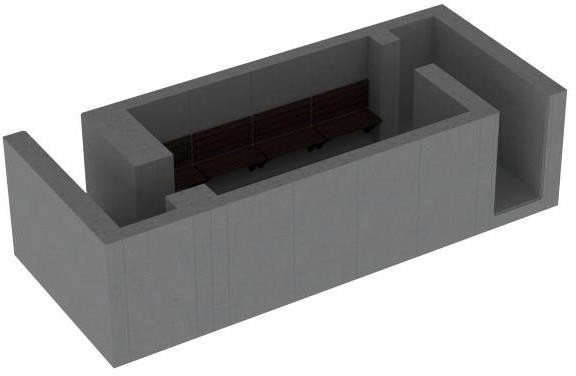 